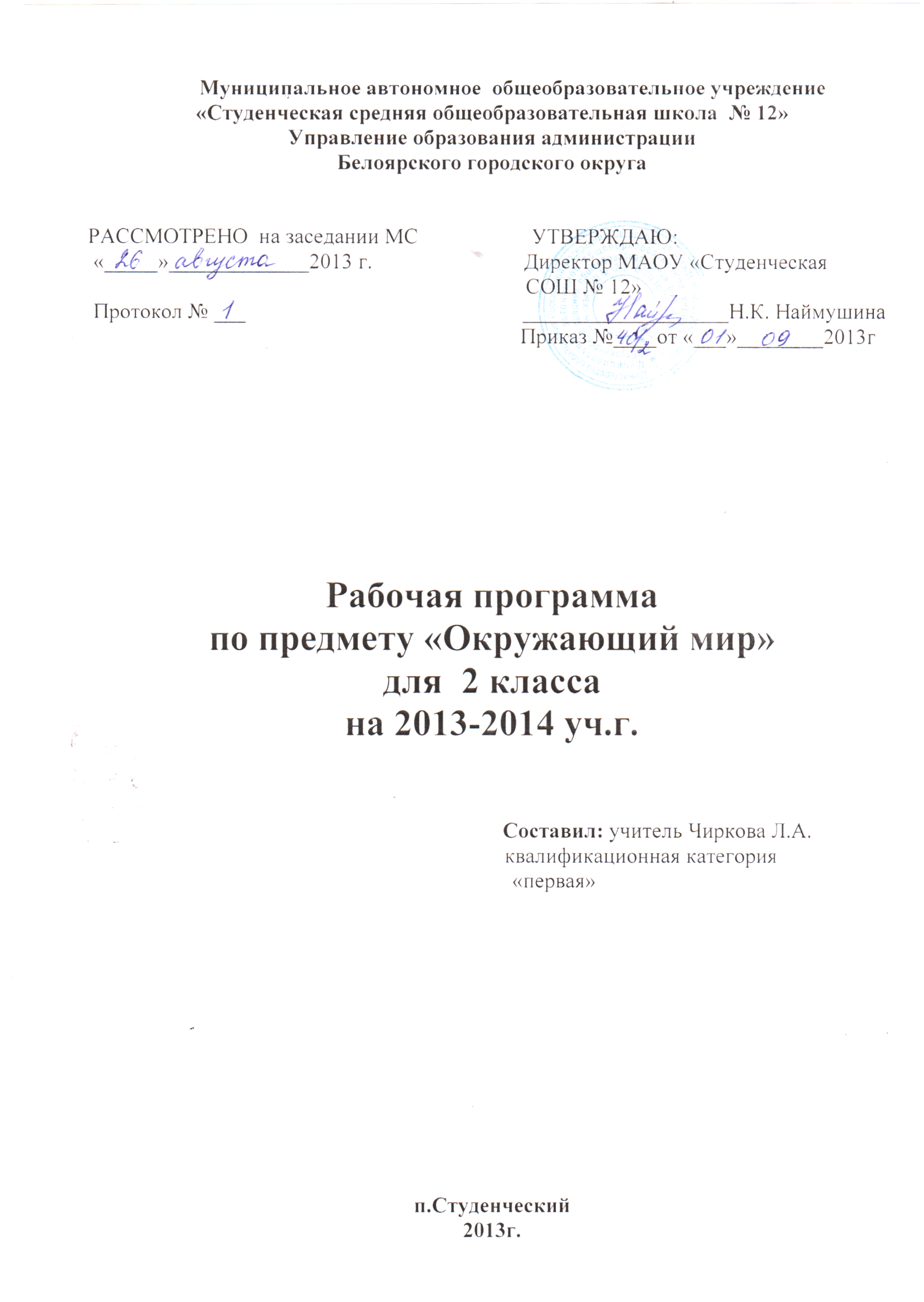 ПОЯСНИТЕЛЬНАЯЗАПИСКА      68 часов в год, 2 часа в неделю       Рабочая программа учебного предмета «Окружающий мир» для 2 класса разработана на основе:       1.  Федерального государственного стандарта начального общего образования, Концепции духовно – нравственного развития и воспитания. Планируемых результатов начального общего образования       2. Авторской программы А. А. Плешакова «Окружающий мир», приведённой в соответствие с требованиями Федерального компонента государственного стандарта начального образования.       Цели изучения курса:— формирование целостной картины мира и осознание места в нём человека на основе единства рационально-научного познания и эмоционально-ценностного осмысления ребёнком личного опыта общения с людьми и природой;— духовно-нравственное развитие и воспитание личности гражданина России в условиях культурного и конфессионального многообразия российского общества.Основные задачи содержания курса:1) формирование уважительного отношения к семье, населённому пункту, региону, в котором проживают дети, к России, её природе и культуре, истории и современной жизни;2) осознание ребёнком ценности, целостности и многообразия окружающего мира, своего места в нём;3) формирование модели безопасного поведения в условиях повседневной жизни и в различных опасных и чрезвычайных ситуациях;4) формирование психологической культуры и компетенции для обеспечения эффективного и безопасного взаимодействия в социуме. Общая характеристика предмета «Окружающий мир: Мир вокруг нас».Специфика курса «Окружающий мир» состоит в том, что он, имея ярко выраженный интегративный характер, соединяет в равной мере природоведческие, обществоведческие, исторические знания и даёт обучающемуся материал естественных и социально-гуманитарных наук, необходимый для целостного и системного видения мира в его важнейших взаимосвязях.        Знакомство с началами естественных и социально-гуманитарных наук в их единстве и взаимосвязях даёт ученику ключ (метод) к осмыслению личного опыта, позволяя сделать явления окружающего мира понятными, знакомыми и предсказуемыми, найти своё место в ближайшем окружении, прогнозировать направление своих личных интересов в гармонии с интересами природы и общества, тем самым обеспечивая в дальнейшем как своё личное, так и социальное благополучие. Курс «Окружающий мир» представляет детям широкую панораму природных и общественных явлений как компонентов единого мира. В основной школе этот материал будет изучаться дифференцированно на уроках различных предметных областей: физики, химии, биологии, географии, обществознания, истории, литературы и других дисциплин. В рамках же данного предмета благодаря интеграции естественно-научных и социально-гуманитарных знаний могут быть успешно, в полном соответствии с возрастными особенностями младшего школьника решены задачи экологического образования и воспитания, формирования системы позитивных национальных ценностей, идеалов взаимного уважения, патриотизма, опирающегося на этнокультурное многообразие и общекультурное единство российского общества как важнейшее национальное достояние России. Таким образом, курс создаёт прочный фундамент для изучения значительной части предметов основной школы и для дальнейшего развития личности.        Используя для осмысления личного опыта ребёнка знания, накопленные естественными и социально-гуманитарными на уками, курс вводит в процесс постижения мира ценностную шкалу, без которой невозможно формирование позитивных целевых установок подрастающего поколения. Курс «Окружающий мир» помогает ученику в формировании личностного восприятия, эмоционального, оценочного отношения к миру природы и культуры в их единстве, воспитывает нравственно и духовно зрелых, активных, компетентных граждан, способных оценивать своё место в окружающем мире и участвовать в созидательной деятельности на благо родной страны и планеты Земля.        Значение курса состоит также в том, что в ходе его изучения школьники овладевают основами практико-ориентированных знаний о человеке, природе и обществе, учатся осмысливать причинно-следственные связи в окружающем мире, в том числе на многообразном материале природы и культуры родного края. Курс обладает широкими возможностями для формирования у младших школьников фундамента экологической и культурологической грамотности и соответствующих компетентностей — умений проводить наблюдения в природе, ставить опыты, соблюдать правила поведения в мире природы и людей, правила здорового образа жизни. Это позволит учащимся освоить основы адекватного природо- и культуросообразного поведения в окружающей природной и социальной среде. Поэтому данный курс играет наряду с другими предметами начальной школы значительную роль в духовно-нравственном развитии и воспитании личности, формирует вектор культурно-ценностных ориентации младшего школьника в соответствии с отечественными традициями духовности и нравственности.        Существенная особенность курса состоит в том, что в нём заложена содержательная основа для широкой реализации межпредметных связей всех дисциплин начальной школы. Предмет «Окружающий мир» использует и тем самым подкрепляет умения, полученные на уроках чтения, русского языка и математики, музыки и изобразительного искусства, технологии и физической культуры, совместно с ними приучая детей к рационально-научному и эмоционально-ценностному постижению окружающего мира.        Отбор содержания курса «Окружающий мир» осуществлен на основеследующих ведущих идей:1) идея многообразия мира;2) идея целостности мира;3) идея уважения к миру.        В соответствии с названными ведущими идеями особое значение при реализации программы имеют новые для практики начальной школы виды деятельности учащихся, к которым относятся:1) распознавание природных объектов с помощью специально разработанного для начальной школы атласа-определителя;2) моделирование экологических связей с помощью графических и динамических схем (моделей);3) эколого-этическая деятельность, включающая анализ собственного отношения к миру природы и поведения в нем, оценку поступков других людей, выработку соответствующих норм и правил, которая осуществляется с помощью специально разработанной книги для чтения по экологической этике.К концу 2 класса учащиеся должны знать:неживая и живая природа; растения дикорастущие и культурные; деревья, кустарники, травы; животные дикие и домашние; насекомые, рыбы, птицы, звери; основные признаки времен года; некоторые охраняемые растения и животные своей местности; правила поведения в природе; основные сведения о своем городе (селе); домашний адрес; виды транспорта; наиболее распространенные профессии;строение тела человека; правила личной гигиены; правила безопасного поведения на улице, в быту, на воде, при контактах с людьми;имена и отчества родителей; основные формы приветствия, просьбы, благодарности, извинения, прощания; куль тура поведения в общественных местах;правила безопасности движения (в частности, касающейся пешеходов и пассажиров транспортных средств);основные стороны горизонта; устройство и назначение компаса; основные формы земной поверхности: равнины и горы; основные виды естественных водоемов; части реки;названия нашей страны и ее столицы, некоторых других городов России; названия нескольких стран мира; государственные символы России.Учащиеся должны уметь:различать объекты природы и предметы, созданные чело веком, объекты неживой и живой природы; различать изученные группы растений и животных; распознавать изученные растения, животных (по нескольку представителей каждой группы); вести наблюдения в природе под руководством учителя, воспитателя группы продленного дня; выполнять правила поведения в природе;различать изученные виды транспорта, вести наблюдения за жизнью города (села), трудом людей под руководством учителя, воспитателя группы продленного дня;соблюдать правила безопасности движения (в частности, касающейся пешеходов и пассажиров транспортных средств);выполнять правила личной гигиены и безопасного поведения на улице и в быту;использовать основные формы приветствия, просьбы и т. д. в отношениях с другими людьми; выполнять правила поведения в общественных местах;определять основные стороны горизонта с помощью компаса;приводить примеры достопримечательностей родного края, Москвы, Санкт-Петербурга.Учебный курс «Окружающий мир» во 2 классе соответствует образовательным областям «Естествознание» и «Обществознание» базисного учебного плана.Место курса в учебном планеНа изучение курса «Окружающий мир» во 2 классе начальной школы отводится2ч в неделю —  68ч (34 учебные недели).Ценностные ориентиры содержания курса:• Природа как одна из важнейших основ здоровой и гармоничной жизни человека и общества.• Культура как процесс и результат человеческой жизнедеятельности во всем многообразии ее форм.• Наука как часть культуры, отражающая человеческое стремление к истине, к познанию закономерностей окружающего мира природы и социума.• Человечество как многообразие народов, культур, религий.• Международное сотрудничество как основа мира на Земле.• Патриотизм как одно из проявлений духовной зрелости человека, выражающейся в любви к России, народу, малой родине, в осознанном желании служить Отечеству.• Семья как основа духовно-нравственного развития и воспитания личности, залог преемственности культурно-ценностных традиций народов России от поколения к поколению и жизнеспособности российского общества.• Труд и творчество как отличительные черты духовно и нравственно развитой личности.• Здоровый образ жизни в единстве составляющих: здоровье физическое, психическое, духовно и социально-нравственное.• Нравственный выбор и ответственность человека в отношении к природе, историко-культурному наследию, к самому себе и окружающим людям.Планируемые результаты изучения курса «Окружающий мир» во 2 классе.Раздел «Человек и природа».Второклассник научится:различать (узнавать) изученные объекты и явления живой и неживой природы; дикорастущие и культурные растения; деревья, кустарники, травы; диких и домашних животных; насекомых, рыб, птиц, зверей; основные признаки времен года; некоторые охраняемые растения и животных своей местности;описывать на основе предложенного плана изученные объекты и явления живой и неживой природы, выделять их основные существенные признаки;сравнивать объекты живой и неживой природы, объекты природы и предметы, созданные человеком, на основе внешних признаков или известных характерных свойств и проводить простейшую классификацию изученных объектов природы;проводить несложные наблюдения и ставить опыты, используя простейшее лабораторное оборудование и измерительные приборы; следовать инструкциям и правилам техники безопасности при проведении наблюдений и опытов;использовать естественнонаучные тексты с целью поиска и извлечения познавательной информации, ответов на вопросы, объяснений, создания собственных устных или письменных высказываний;использовать различные справочные издания (атлас-определитель «От земли до неба», «Зеленые страницы», «Великан на поляне, или Первые уроки экологической этики», атлас карт) для поиска необходимой информации;использовать готовые модели (глобус, карта, план, муляжи) для объяснения явлений или выявления свойств объектов, изучения основных форм земной поверхности: равнины и горы; основные виды естественных водоёмов; части реки;использовать приборы (компас) для определения основных сторон горизонта;обнаруживать простейшие взаимосвязи между живой и неживой природой, взаимосвязи в живой природе; использовать их для объяснения необходимости бережного отношения к природе;определять характер взаимоотношений человека с природой, находить примеры влияния этих отношений на природные объекты, на здоровье и безопасность человека;понимать необходимость здорового образа жизни, соблюдения правил безопасного поведения; использовать знания о строении и функционировании организма человека для сохранения и укрепления своего здоровья.Второклассник получит возможность научиться:осознавать ценность природы и необходимость нести ответственность за ее сохранение, соблюдать правила экологического поведения в быту (раздельный сбор мусора, экономия воды и электроэнергии) и в природе;пользоваться простыми навыками самоконтроля и саморегуляции своего самочувствия для сохранения здоровья, осознанно выполнять режим дня, правила рационального питания и личной гигиены;выполнять правила безопасного поведения в природе, оказывать первую помощь при несложных несчастных случаях.Раздел «Человек и общество».Второклассник научится:различать государственную символику Российской Федерации; описывать достопримечательности столицы, Санкт-Петербурга, родного края и некоторых других городов России; находить на карте Российскую Федерацию, Москву – столицу России, Санкт-Петербург, свой регион и его главный город, некоторые другие города России, страны мира;используя дополнительные источники информации, находить факты, относящиеся к образу жизни, обычаям и верованиям наших предков;оценивать характер взаимоотношений людей в различных социальных группах (семья, общество сверстников и т. д.);использовать различные справочные издания (словари, энциклопедии) и детскую литературу о человеке и обществе с целью поиска и извлечения познавательной информации, ответов на вопросы, объяснений, для создания собственных устных или письменных высказываний;соблюдать правила личной безопасности и безопасности окружающих, понимать необходимость здорового образа жизни.Выпускник получит возможность научиться:проявлять уважение и готовность выполнять совместно установленные договоренности и правила, в том числе правила общения со взрослыми и сверстниками в официальной обстановке школы.Личностные результаты:1) формирование основ российской гражданской идентичности, чувства гордости за свою Родину, российский народ и историю России, осознание своей этнической и национальной принадлежности; формирование ценностей многонационального российского общества; становление гуманистических и демократических ценностных ориентации;2) формирование целостного, социально ориентированного взгляда на мир в его органичном единстве и разнообразии природы, народов, культур и религий;3) формирование уважительного отношения к иному мнению, истории и культуре других народов;4) овладение начальными навыками адаптации в динамично изменяющемся и развивающемся мире;5) принятие и освоение социальной роли обучающегося, развитие мотивов учебной деятельности и формирование личностного смысла учения;6) развитие самостоятельности и личной ответственности за свои поступки, в том числе в информационной деятельности, на основе представлений о нравственных нормах, социальной справедливости и свободе;7) формирование эстетических потребностей, ценностей и чувств;8) развитие этических чувств, доброжелательности и эмоционально-нравственной отзывчивости, понимания и сопереживания чувствам других людей;9) развитие навыков сотрудничества со взрослыми и сверстниками в разных социальных ситуациях, умения не создавать конфликтов и находить выходы из спорных ситуаций;10) формирование установки на безопасный, здоровый образ жизни, наличие мотивации к творческому труду, работе на результат, бережному отношению к материальным и духовным ценностям.̺Метапредметные результаты:1) овладение способностью принимать и сохранять цели и задачи учебной деятельности, поиска средств её осуществления;2) освоение способов решения проблем творческого и поискового характера;3) формирование умения планировать, контролировать и оценивать учебные действия в соответствии с поставленной задачей и условиями её реализации; определять наиболее эффективные способы достижения результата;4) формирование умения понимать причины успеха/неуспеха учебной деятельности и способности конструктивно действовать даже в ситуациях неуспеха;5) освоение начальных форм познавательной и личностной рефлексии;6) использование знаково-символических средств представления информации для создания моделей изучаемых объектов и процессов, схем решения учебных и практических задач;7) активное использование речевых средств и средств информационных и коммуникационных технологий (ИКТ) для решения коммуникативных и познавательных задач;8) использование различных способов поиска (в справочных источниках и открытом учебном информационном пространстве сети Интернет), сбора, обработки, анализа, организации, передачи и интерпретации информации в соответствии с коммуникативными и познавательными задачами и технологиями учебного предмета «Окружающий мир»;9) овладение логическими действиями сравнения, анализа, синтеза, обобщения, классификации по родовидовым признакам, установления аналогий и причинно-следственных связей, построения рассуждений, отнесения к известным понятиям;10) готовность слушать собеседника и вести диалог; готовность признавать возможность существования различных точек зрения и права каждого иметь свою; излагать своё мнение и аргументировать свою точку зрения и оценку событий;11) определение общей цели и путей её достижения; умение договариваться о распределении функций и ролей в совместной деятельности; осуществлять взаимный контроль в совместной деятельности, адекватно оценивать собственное поведение и поведение окружающих;12) овладение начальными сведениями о сущности и особенностях объектов, процессов и явлений действительности (природных, социальных, культурных, технических и др.) в соответствии с содержанием учебного предмета «Окружающий мир»;13) овладение базовыми предметными и межпредметными понятиями, отражающими существенные связи и отношения между объектами и процессами;14) умение работать в материальной и информационной среде начального общего образования (в том числе с учебными моделями) в соответствии с содержанием учебного предмета «Окружающий мир». Предметные результаты:1) понимание особой роли России в мировой истории, воспитание чувства гордости за национальные свершения, открытия, победы;2) сформированность уважительного отношения к России, родному краю, своей семье, истории, культуре, природе нашей страны, её современной жизни;3) осознание целостности окружающего мира, освоение основ экологической грамотности, элементарных правил нравственного поведения в мире природы и людей, норм здоровьесберегающего поведения в природной и социальной среде; ̺4) освоение доступных способов изучения природы и общества (наблюдение, запись, измерение, опыт, сравнение, классификация и др. с получением информации из семейных архивов, от окружающих людей, в открытом информационном пространстве);5) развитие навыков устанавливать и выявлять причинно-следственные связи в окружающем миреСодержание рабочей программыГде мы живем (4 ч)Где мы живем. Наш «адрес» в мире: планета – Земля, страна – Россия, название нашего города (села), что мы называем родным краем (район, область и т. д.). Флаг, герб, гимн России.Что нас окружает. Солнце, воздух, вода, растения, животные – все это окружающая нас природа. Разнообразные вещи, машины, дома – это то, что сделано и построено рука ми людей. Наше отношение к окружающему.Экскурсия: Что нас окружает?Природа (20 ч)Неживая и живая природа, связь между ними. Солнце – источник тепла и света для всего живого. Явления природы. Температура и термометр. Что такое погода.Звездное небо. Созвездия: Кассиопея, Орион, Лебедь. Представление о зодиакальных созвездиях.Горные породы и минералы. Полезные ископаемые, их значение в хозяйстве человека, бережное отношение людей к полезным ископаемым. Полезные ископаемые родного края. Гранит и его состав. Как люди используют богатства земных кладовых.Формы земной поверхности: равнины, горы,  холмы, овраги (общее представление, условное обозначение равнин и гор на  карте). Особенности поверхности родного края. Водные богатства, их разнообразие (океан, море, река, пруд), использование человеком. Водные богатства родного края (названия, краткая характеристика).Воздух и вода, их значение для растений, животных, человека. Состояния воды, ее распространение в природе. Круговорот воды в природе.  Загрязнение воздуха и воды. Защита воздуха и воды от загрязнения.Какие бывают растения: деревья, кустарники, травы; их существенные признаки. Части растений (корень, стебель, лист, цветок, плод, семя). Условия, необходимые для жизни растений (свет, тепло, воздух, вода). .Наблюдение роста растений, фиксация изменений. Деревья, кустарники, травы. Дикорастущие и культурные растения. Комнатные растения и уход за ними. Бережное отношение человека к растениям. Растения родного края., названия и краткая характеристика на основе наблюдений.Какие бывают животные: насекомые, рыбы, птицы, звери; их существенные признаки. Условия, необходимые для жизни животных (воздух, вода, тепло, пища).Дикие и домашние животные. Животные живого уголка. Кошки и собаки различных пород. Уход за домашними питомцами. Животные родного края, названия, краткая характеристика на основе наблюдений.Сезонные изменения в природе: осенние явления.Экологические  связи  между растениями  и  животными: растения – пища   и   укрытие   для   животных;   животные – распространители  плодов  и  семян растений  (изучается по усмотрению учителя).Отрицательное влияние людей на растения и животных (сбор букетов, обламывание ветвей, вырубка лесов, вылов красивых насекомых, неумеренная охота и рыбная ловля, разорение птичьих гнезд и муравейников и т. д.). Охрана растений и животных своего края. Правила поведения в природе.Красная книга России: знакомство с отдельными растениями и животными и мерами их охраны.Экскурсии: Живая и неживая природа. Осенние изменения в природе.Практические работы: Знакомство с устройством термометра, измерение температуры воздуха, воды, тела человека. Знакомство с горными породами и минералами. Свойства воды. Распознавание деревьев, кустарников и трав. Знакомство с представителями дикорастущих и культурных растений. Приемы ухода за комнатными растениями.Жизнь города и села (10 ч)Город (село), где мы живем: основные особенности, доступные сведения из истории. Наш дом (городской, сельский). Соблюдение чистоты и порядка на лестничной площадке, в подъезде, во дворе. Домашний адрес.Что такое экономика. Промышленность, сельское хозяйство, строительство, транспорт, торговля – составные части экономики, их взаимосвязь. Деньги. Первоначальные представления об отдельных производственных процессах.Промышленные предприятия своего города (изучается по усмотрению учителя). Строительство в городе (селе).Какой бывает транспорт: наземный, водный, воздушный, подземный; пассажирский, грузовой, специальный. Пассажирский транспорт города.Магазины города, села.Культура и образование в нашем крае: музеи, театры, школы, вузы и   т. д. (по выбору учителя).Профессии людей, занятых на производстве. Труд писателя, ученого, артиста, учителя, других деятелей культуры и образования (по усмотрению учителя).Сезонные изменения в природе: зимние явления. Экологические связи в зимнем лесу.Экскурсии: Зимние изменения в природе. Знакомство с достопримечательностями родного города.Здоровье и безопасность (9 ч)Строение тела человека. Здоровье человека – его важнейшее богатство. Режим дня. Правила личной гигиены.Наиболее распространенные заболевания, их предупреждение и лечение; поликлиника, больница и другие учреждения здравоохранения; специальности врачей: терапевт, стоматолог, отоларинголог и др. (изучается по усмотрению учителя).Правила безопасного поведения на улицах и дорогах.Меры безопасности в домашних условиях (при обращении с бытовой техникой, острыми предметами и т. д.). Противопожарная безопасность.Правила безопасного поведения на воде. Правило экологической безопасности: не купаться в загрязненных водоемах.Съедобные и несъедобные ягоды и грибы. Жалящие насекомые. Ориентация в опасных ситуациях при контактах с людьми: незнакомый человек предлагает пойти с ним по кататься на машине, открыть дверь в квартиру в отсутствие взрослых и т. д.Практическая работа: Отработка правил перехода улицы.Общение (7 ч)Труд и отдых в семье. Внимательные и заботливые отношения между членами семьи. Имена и отчества родителей.Школьные товарищи, друзья, совместные учеба, игры, от дых. Взаимоотношения мальчиков и девочек.Правила вежливости (дома, в школе, на улице). Этикет телефонного разговора. Прием гостей и поведение в гостях. Как вести себя за столом. Культура поведения в общественных местах (кинотеатре, транспорте и т. д.).Практическая работа: Отработка основных правил этикета.Путешествия (18 ч)Горизонт. Линия горизонта. Основные стороны горизонта, их определение по компасу.Формы земной поверхности: равнины и горы, холмы, овраги. Разнообразие водоемов: река, озеро, море и др. Части реки (исток, устье, русло); притоки.Сезонные изменения в природе: весенние и летние явления. Бережное отношение к природе весной и летом.Изображение нашей страны на карте. Как читать карту. Москва – столица России. Московский Кремль и другие достопримечательности столицы.Знакомство с другими городами нашей страны (изучается по усмотрению учителя).Карта мира. Материки и океаны. Страны мира.Экскурсия: Весенние изменения в природе.Практические работы: Определение сторон горизонта по компасу. Основные приемы чтения карты.Формы организации урока:·         коллективная;·         фронтальная;·         групповая;·         индивидуальная работа;·         работа в парах      Таблица тематического распределения часовКалендарно-тематическое планирование для 2 классаМатериально – техническое обеспечениеСписок учебно-методической литературы1. Мир вокруг нас: Учебник для 2 класса: В 2 ч. (авт. А. А. Плешаков, издательство «Просвещение»,2012).2. Рабочая тетрадь к учебнику «Мир вокруг нас для 2 класса»: В 2-х ч. (авт. А. А. Плешаков, издательство «Просвещение»,2012).3. Что меня окружает: Рабочая тетрадь к учебнику «Мир вокруг нас» для 2 класса (авт. А. А. Плешаков, Н. И. Сонин, издательство «Дрофа»,2012).4. Мир вокруг нас. Проверим себя: Тетрадь для учащихся 2 класса (авт. А. А. Плешаков, издательство «Вита-Пресс»2012).5. Поурочные разработки к учебнику для 2 класса «Мир вокруг нас» (авт. А. А. Плешаков, издательство «Просвещение»,2012).Оборудование для экскурсий в природу1.Фотографии.2.Открытки растений, животных, минералов.3.Компасы.4.Пакеты для сбора природного материала.5.Фотоаппарат.Учебно – практическое и лабораторное оборудование1.Глобус.2.Коипасы.3.Термометры для измерения температуры воздуха, воды и тела.4.Посуда (стаканы, колбы, пробирки).5.Набор полезных ископаемых.6.Семена растений (подсолнечник, пшеница, горох).Технические средства обучения1.Классная доска с креплением для таблиц.2.Компьютер.3.Мультимедийный проектор.4.Экран. 5.Колонки.                              Количество часов                              Количество часов    № п/п          Название раздела       Авторская (примерная программа)     Рабочая программа1Где мы живём?442Природа.20203Жизнь города и села.10104Здоровье и безопасность.995Общение.776Путешествия.1818№датаТема урокаТема урокаТипурокаПланируемые результатыПланируемые результатыПланируемые результатыПланируемые результатыПланируемые результатыХарактеристика деятельности учащихсясистема оценки(задания)№датаТема урокаТема урокаТипурокапредметныепредметныеметапредметныеличностныеличностныеХарактеристика деятельности учащихсясистема оценки(задания)                                  Раздел «Где мы живём?» (4 ч)                                  Раздел «Где мы живём?» (4 ч)                                  Раздел «Где мы живём?» (4 ч)                                  Раздел «Где мы живём?» (4 ч)                                  Раздел «Где мы живём?» (4 ч)                                  Раздел «Где мы живём?» (4 ч)                                  Раздел «Где мы живём?» (4 ч)                                  Раздел «Где мы живём?» (4 ч)                                  Раздел «Где мы живём?» (4 ч)                                  Раздел «Где мы живём?» (4 ч)                                  Раздел «Где мы живём?» (4 ч)                                  Раздел «Где мы живём?» (4 ч)1сентябрьРодная страна.Родная страна.комб.Научатся различать государственные символы России от символов других стран; различать национальные языки.Получат возможность научиться извлекать из различных источников сведения о гербе своего региона.Научатся различать государственные символы России от символов других стран; различать национальные языки.Получат возможность научиться извлекать из различных источников сведения о гербе своего региона.Регулятивные УУД:Понимать и сохранять учебную задачу; учитывать выделенные учителем ориентиры действия в новом учебном материале в сотрудничестве с учителем; адекватно воспринимать оценку учителя.Познавательные УУД:Осуществлять поиск необходимой информации для выполнения учебных заданий; строить речевое высказывание в устной форме; умение структурировать знания.Коммуникативные УУД:Учитывать разные мнения и стремиться к координации различных позиций в сотрудничестве; строить понятные для партнёра высказывания; задавать вопросы; контролировать свои действия и действия партнёра.Знание основных моральных норм , осознание себя членом общества; формирование основ российской гражданской идентичности; учебно-познавательный интерес к новому учебному материалу; осознание своей этнической принадлежности.Знание основных моральных норм , осознание себя членом общества; формирование основ российской гражданской идентичности; учебно-познавательный интерес к новому учебному материалу; осознание своей этнической принадлежности.- различать государственные символы России;- анализировать информацию учебника;-различать национальные языки и государственный язык России;- извлекать из различных источников сведения о символах России.Тест 12сентябрьГород и село. Проект № 1«Родной город (село)»Город и село. Проект № 1«Родной город (село)»комб.Научатся объяснять характерные особенности городских и сельских поселений; собирать информацию для проекта; описывать предметы на основе предложенного плана.Получат возможность научиться извлекать из различных источников сведения о родном селе.Научатся объяснять характерные особенности городских и сельских поселений; собирать информацию для проекта; описывать предметы на основе предложенного плана.Получат возможность научиться извлекать из различных источников сведения о родном селе.Регулятивные УУД:Понимать и сохранять учебную задачу; учитывать выделенные учителем ориентиры действия в новом учебном материале в сотрудничестве с учителем; адекватно воспринимать оценку учителя.Познавательные УУД:Осуществлять поиск необходимой информации для выполнения учебных заданий; строить речевое высказывание в устной форме; умение структурировать знания.Коммуникативные УУД:Учитывать разные мнения и стремиться к координации различных позиций в сотрудничестве; строить понятные для партнёра высказывания; задавать вопросы; контролировать свои действия и действия партнёра.Знание основных моральных норм , осознание себя членом общества; формирование основ российской гражданской идентичности; учебно-познавательный интерес к новому учебному материалу; осознание своей этнической принадлежности.Знание основных моральных норм , осознание себя членом общества; формирование основ российской гражданской идентичности; учебно-познавательный интерес к новому учебному материалу; осознание своей этнической принадлежности.- сравнивать город и село;-рассказывать о своём доме по плану;-формулировать выводы;-распределять обязанности по выполнению проекта;-собирать информацию о выдающихся земляках;-проводить презентацию с демонстрацией фотографий, слайдов;-оценивать свои достижения.Проект3сентябрьПрирода и рукотворный мир.Природа и рукотворный мир.комб.Научатся оценивать собственное отношение к окружающему миру; различать объекты природы и предметырукотворного мира.Получат возможность научиться осознавать ценность природы и необходимость нести ответственность за её сохранение.Научатся оценивать собственное отношение к окружающему миру; различать объекты природы и предметырукотворного мира.Получат возможность научиться осознавать ценность природы и необходимость нести ответственность за её сохранение.Регулятивные УУД:Понимать и сохранять учебную задачу; учитывать выделенные учителем ориентиры действия в новом учебном материале в сотрудничестве с учителем; адекватно воспринимать оценку учителя.Познавательные УУД:Осуществлять поиск необходимой информации для выполнения учебных заданий; строить речевое высказывание в устной форме; умение структурировать знания.Коммуникативные УУД:Учитывать разные мнения и стремиться к координации различных позиций в сотрудничестве; строить понятные для партнёра высказывания; задавать вопросы; контролировать свои действия и действия партнёра.Знание основных моральных норм , осознание себя членом общества; формирование основ российской гражданской идентичности; учебно-познавательный интерес к новому учебному материалу; осознание своей этнической принадлежности.Знание основных моральных норм , осознание себя членом общества; формирование основ российской гражданской идентичности; учебно-познавательный интерес к новому учебному материалу; осознание своей этнической принадлежности.-различать объекты природы и предметы рукотворного мира;-работать в паре и группе;-формулировать выводы из изученного материала;-отвечать на итоговые вопросы и оценивать свои достижения.Тест 2?4сентябрьПроверим себя и оценим свои достижения по разделу «Где мы живём?»Проверим себя и оценим свои достижения по разделу «Где мы живём?»проверка знанийНаучатся оценивать свои достижения.Научатся оценивать свои достижения.Регулятивные УУД:Понимать и сохранять учебную задачу; учитывать выделенные учителем ориентиры действия в новом учебном материале в сотрудничестве с учителем; адекватно воспринимать оценку учителя.Познавательные УУД:Осуществлять поиск необходимой информации для выполнения учебных заданий; строить речевое высказывание в устной форме; умение структурировать знания.Коммуникативные УУД:Учитывать разные мнения и стремиться к координации различных позиций в сотрудничестве; строить понятные для партнёра высказывания; задавать вопросы; контролировать свои действия и действия партнёра.Знание основных моральных норм , осознание себя членом общества; формирование основ российской гражданской идентичности; учебно-познавательный интерес к новому учебному материалу; осознание своей этнической принадлежности.Знание основных моральных норм , осознание себя членом общества; формирование основ российской гражданской идентичности; учебно-познавательный интерес к новому учебному материалу; осознание своей этнической принадлежности.-выполнять тестовые задания учебника;-оценивать свои достижения и достижения учащихся.проверочная работа 1Раздел «Природа» (20 ч)Раздел «Природа» (20 ч)Раздел «Природа» (20 ч)Раздел «Природа» (20 ч)Раздел «Природа» (20 ч)Раздел «Природа» (20 ч)Раздел «Природа» (20 ч)Раздел «Природа» (20 ч)Раздел «Природа» (20 ч)Раздел «Природа» (20 ч)Раздел «Природа» (20 ч)Раздел «Природа» (20 ч)5сентябрьНеживая и живая природа Практическая работа №1.Неживая и живая природа Практическая работа №1.комб.Научатся различать объекты живой и неживой природы.Получат возможность научиться осознавать ценность природы и необходимость нести ответственность за её сохранение.Научатся различать объекты живой и неживой природы.Получат возможность научиться осознавать ценность природы и необходимость нести ответственность за её сохранение.Регулятивные УУД:Понимать учебную задачу урока и стремиться её выполнить;- адекватно воспринимать оценку учителя;-учитывать выделенные учителем ориентиры действия в новом учебном материале.Познавательные УУД:Строить речевоевысказывание; проводить сравнение; обобщать т.е. выделять общее на основе существенных признаков.Коммуникативные УУД:Строить понятные для партнёра высказывания; задавать вопросы.Регулятивные УУД:Понимать учебную задачу урока и стремиться её выполнить;- адекватно воспринимать оценку учителя;-учитывать выделенные учителем ориентиры действия в новом учебном материале.Познавательные УУД:Строить речевоевысказывание; проводить сравнение; обобщать т.е. выделять общее на основе существенных признаков.Коммуникативные УУД:Строить понятные для партнёра высказывания; задавать вопросы.- учебно-познавательный интерес к новому учебному материалу;-способность к самооценке на основе критерия успешности учебной деятельности.-классифицировать объекты природы по существенным признакам;-различать объекты неживой и живой природы;-устанавливать связи м/у живой и неживой природой;-работать в паре.кроссворд6сентябрьЯвления природыЯвления природыкомб.Научатся узнавать изученные объекты живой и неживой природы; измерять температуру воздуха, тела человека.Получат возможность научиться обнаруживать связи м/у живой и неживой природой.Научатся узнавать изученные объекты живой и неживой природы; измерять температуру воздуха, тела человека.Получат возможность научиться обнаруживать связи м/у живой и неживой природой.Регулятивные УУД:Понимать учебную задачу урока и стремиться её выполнить;-учитывать выделенные учителем ориентиры действия в новом учебном материале.Познавательные УУД:осуществлять анализ объектов с выделением существенных и несущественных признаков; проводить опыты.Коммуникативные УУД:учитывать различные мнения и стремиться к координации различных позиций в сотрудничестве.Регулятивные УУД:Понимать учебную задачу урока и стремиться её выполнить;-учитывать выделенные учителем ориентиры действия в новом учебном материале.Познавательные УУД:осуществлять анализ объектов с выделением существенных и несущественных признаков; проводить опыты.Коммуникативные УУД:учитывать различные мнения и стремиться к координации различных позиций в сотрудничестве.- учебно-познавательный интерес к новому учебному материалу;-способность к самооценке на основе критерия успешности учебной деятельности.-работать в паре: различать объекты и явления природы;-приводить примеры явлений неживой и живой природы, сезонных явлений;-рассказывать (по наблюдениям) о сезонных явлениях в жизни дерева.викторина?7сентябрьЧто такое погодаЧто такое погодакомб.Научатся наблюдать и описывать состояние погоды; записывать температуру воздуха; выбирать одежду по погоде.Получат возможность научиться составлять план рассказа и рассказывать по плану.Научатся наблюдать и описывать состояние погоды; записывать температуру воздуха; выбирать одежду по погоде.Получат возможность научиться составлять план рассказа и рассказывать по плану.Регулятивные УУД:понимать учебную задачу урока и стремиться её выполнить;- учитывать выделенные учителем ориентиры действия в новом учебном материале.Познавательные УУД:описывать изученные явления природы; проводить несложные наблюдения.Коммуникативные УУД:допускать возможность существования у людей различных точек зрения, в том числе не совпадающих с его собственной, и ориентироваться на позицию партнёра в общении и взаимодействии.Регулятивные УУД:понимать учебную задачу урока и стремиться её выполнить;- учитывать выделенные учителем ориентиры действия в новом учебном материале.Познавательные УУД:описывать изученные явления природы; проводить несложные наблюдения.Коммуникативные УУД:допускать возможность существования у людей различных точек зрения, в том числе не совпадающих с его собственной, и ориентироваться на позицию партнёра в общении и взаимодействии.- широкая мотивационная основа учебной деятельности;-ориентация на понимание причин успеха в учебной деятельности;- способность к самооценке.- наблюдать и описывать состояние погоды за окном класса;- характеризовать погоду как сочетание температуры воздуха, облачности, осадков, ветра;-приводить примеры погодных явлений;-сопоставлять научные и народные предсказания погоды;-работать со взрослыми: составить сборник народных примет своего народа.викторина?8сентябрьВ гости к осени экскурсия №1.В гости к осени экскурсия №1.экскурсияНаучатся осознавать необходимость бережного отношения к природе.Получат возможность научиться выполнять правила безопасного поведения в природе.Научатся осознавать необходимость бережного отношения к природе.Получат возможность научиться выполнять правила безопасного поведения в природе.Регулятивные УУД:Понимать учебную задачу урока и стремиться её выполнить;- учитывать выделенные учителем ориентиры действия в новом учебном материале.Познавательные УУД:научатся наблюдать изменения в природе и устанавливать взаимосвязь.Коммуникативные УУД:формулировать собственное мнение и позицию.Регулятивные УУД:Понимать учебную задачу урока и стремиться её выполнить;- учитывать выделенные учителем ориентиры действия в новом учебном материале.Познавательные УУД:научатся наблюдать изменения в природе и устанавливать взаимосвязь.Коммуникативные УУД:формулировать собственное мнение и позицию.-  широкая мотивационная основа учебной деятельности, включающая социальные, учебно-познавательные и внешние мотивы;-будут сформированычувства прекрасного и эстетические чувства.- наблюдать изменения в неживой и живой природе, устанавливать взаимозависимость м/у ними;-определять природные объекты с помощью атласа-определителя;- оценивать результаты своих достижений на экскурсии.сочинение-миниатюра9октябрьВ гости к осени (урок)В гости к осени (урок)комб.Научится рассказывать о характерных признаках осени в неживой и живой природе; показывать связь м/у ними.Получат возможность научиться осознавать ценность природы.Научится рассказывать о характерных признаках осени в неживой и живой природе; показывать связь м/у ними.Получат возможность научиться осознавать ценность природы.Регулятивные УУД:Понимать учебную задачу урока и стремиться её выполнить;- учитывать выделенные учителем ориентиры действия в новом учебном материале.Познавательные УУД:научатся наблюдать изменения в природе и рассказывать о них.Коммуникативные УУД:строить понятные для партнёра высказывания.Регулятивные УУД:Понимать учебную задачу урока и стремиться её выполнить;- учитывать выделенные учителем ориентиры действия в новом учебном материале.Познавательные УУД:научатся наблюдать изменения в природе и рассказывать о них.Коммуникативные УУД:строить понятные для партнёра высказывания.- учебно-познавательный интерес к новому учебному материалу;-способность к самооценке на основе критерия успешности учебной деятельности.- работать в группе: знакомиться по учебнику с осенними изменениями в неживой и живой природе;- рассказывать об осенних явлениях в неживой и живой природе родного края (на основе наблюдений);-сопоставлять картины осени на иллюстрациях учебника с теми наблюдениями, которые были сделаны во время экскурсии;-прослеживать взаимосвязь осенних явлений в живой природе с явлениями в неживой природе.игра- викторина10октябрьЗвёздное небо Практическая работа №2.Звёздное небо Практическая работа №2.комб.Научатся различать изученные созвездия; узнают несколько новых созвездий.Получат возможность научиться моделировать созвездия.Научатся различать изученные созвездия; узнают несколько новых созвездий.Получат возможность научиться моделировать созвездия.Регулятивные УУД:Понимать учебную задачу урока и стремиться её выполнить;- планировать своё действие в соответствии с поставленной задачей.Познавательные УУДнаблюдать звёздное небо; сопоставлять иллюстрации с описанием; использовать модели.Коммуникативные УУД:задавать вопросы; контролировать действия партнёра.Регулятивные УУД:Понимать учебную задачу урока и стремиться её выполнить;- планировать своё действие в соответствии с поставленной задачей.Познавательные УУДнаблюдать звёздное небо; сопоставлять иллюстрации с описанием; использовать модели.Коммуникативные УУД:задавать вопросы; контролировать действия партнёра.- учебно-познавательный интерес к новому учебному материалу;-способность к самооценке на основе критерия успешности учебной деятельности;- внутренняя позиция школьника на уровне положительного отношения к школе.находить на рисунке знакомые созвездия;-сопоставлять иллюстрацию с описанием созвездия;-моделировать созвездия Орион, Лебедь, Кассиопея;-находить информацию о созвездиях в дополнительной литературе, Интернете;-осуществлять самопроверку.вопросы учебника ?11октябрьЗаглянем в кладовые землиЗаглянем в кладовые земликомб.Научатся различать составные части гранита, а также горные породы и минералы.Получат возможность научиться составлять собственную коллекцию.Научатся различать составные части гранита, а также горные породы и минералы.Получат возможность научиться составлять собственную коллекцию.Регулятивные УУД:Понимать учебную задачу урока и стремиться её выполнить;- учитывать выделенные учителем ориентиры действия в новом учебном материале.Познавательные УУД:осуществлять поиск необходимой информации с помощью атласа-определителя; наблюдать и делать выводы.Коммуникативные УУД:задавать вопросы; контролировать действия партнёра.Регулятивные УУД:Понимать учебную задачу урока и стремиться её выполнить;- учитывать выделенные учителем ориентиры действия в новом учебном материале.Познавательные УУД:осуществлять поиск необходимой информации с помощью атласа-определителя; наблюдать и делать выводы.Коммуникативные УУД:задавать вопросы; контролировать действия партнёра.- учебно-познавательный интерес к новому учебному материалу;- ориентация на понимание причин успеха в учебной деятельности.- практическая работа: исследовать с помощью лупы состав гранита, рассматривать образцы полевого шпата, кварца и слюды;-различать горные породы и минералы;-работать в паре: готовить краткое сообщение о горных породах и минералах;-формулировать выводы.игра «Угадай по описанию»1213октябрьПро воздух и про воду (2ч.) Опыт №1.Опыт №2.Про воздух и про воду (2ч.) Опыт №1.Опыт №2.комб.Научатся рассказывать по схеме о загрязнении и охране воздуха и воды.Получат возможность научиться замечать и ценить красоту природы.Научатся рассказывать по схеме о загрязнении и охране воздуха и воды.Получат возможность научиться замечать и ценить красоту природы.Регулятивные УУД:Понимать учебную задачу урока и стремиться её выполнить;- учитывать выделенные учителем ориентиры действия в новом учебном материале;-адекватно воспринимать оценку учителя.Познавательные УУД:осознают значение воздуха и воды для растений, животных и человека; научатся анализировать схемы.Коммуникативные УУД:строить понятные для партнёра высказывания; задавать вопросы.Регулятивные УУД:Понимать учебную задачу урока и стремиться её выполнить;- учитывать выделенные учителем ориентиры действия в новом учебном материале;-адекватно воспринимать оценку учителя.Познавательные УУД:осознают значение воздуха и воды для растений, животных и человека; научатся анализировать схемы.Коммуникативные УУД:строить понятные для партнёра высказывания; задавать вопросы.- учебно-познавательный интерес к новому учебному материалу;-способность к самооценке на основе критерия успешности учебной деятельности.- рассказывать о значении воздуха и воды для растений, животных и человека;-работать в паре: анализировать схемы, показывающие источники загрязнения воздуха и воды;-описывать эстетическое воздействие созерцания неба и водных просторов на человека;- наблюдать небо за окном и рассказывать о нём, пользуясь освоенными средствами выразительности;-находить информацию об охране воздуха и воды родного края.вопросы учебника ?14октябрьКакие бывают растения Практическая работа №3.Какие бывают растения Практическая работа №3.комб.Научатся делить растения по группам; выделять и сравнивать признаки этих групп.Получат возможность научиться замечать и ценить красоту мира растений.Научатся делить растения по группам; выделять и сравнивать признаки этих групп.Получат возможность научиться замечать и ценить красоту мира растений.Регулятивные УУД:Понимать учебную задачу урока и стремиться её выполнить;- учитывать выделенные учителем ориентиры действия в новом учебном материале.Познавательные УУД:проводить сравнение, сериацию и классификацию по заданным критериям.Коммуникативные УУД:учитывать разные мнения, формулировать собственное мнение.Регулятивные УУД:Понимать учебную задачу урока и стремиться её выполнить;- учитывать выделенные учителем ориентиры действия в новом учебном материале.Познавательные УУД:проводить сравнение, сериацию и классификацию по заданным критериям.Коммуникативные УУД:учитывать разные мнения, формулировать собственное мнение.- учебно-познавательный интерес к новому учебному материалу;-способность к самооценке на основе критерия успешности учебной деятельности.-устанавливать по схеме различия м/у группами растений;-работать в паре: называть и классифицировать растения, осуществлять самопроверку;-приводить примеры деревьев, кустарников, трав своего края;-определять растения с помощью атласа-определителя;- оценивать эстетическое воздействие растений на человека.викторина «Какие бывают растения?»15октябрьКакие бывают животныеКакие бывают животныекомб.Научатся делить животных по группам; выделять и сравнивать признаки этих групп; находить новую информацию в рассказах о животных.Получат возможность научиться замечать и ценить красоту мира животных.Научатся делить животных по группам; выделять и сравнивать признаки этих групп; находить новую информацию в рассказах о животных.Получат возможность научиться замечать и ценить красоту мира животных.Регулятивные УУД:Понимать учебную задачу урока и стремиться её выполнить;- учитывать выделенные учителем ориентиры действия в новом учебном материале.Познавательные УУД:научатся выявлять зависимость строения тела животного от его образа жизни.Коммуникативные УУД:задавать вопросы; учитывать разные мнения и интересы.Регулятивные УУД:Понимать учебную задачу урока и стремиться её выполнить;- учитывать выделенные учителем ориентиры действия в новом учебном материале.Познавательные УУД:научатся выявлять зависимость строения тела животного от его образа жизни.Коммуникативные УУД:задавать вопросы; учитывать разные мнения и интересы.-  широкая мотивационная основа учебной деятельности, включающая социальные, учебно-познавательные и внешние мотивы;-будут сформированычувства прекрасного и эстетические чувства.- работать в паре: соотносить группы животных и их существенные признаки;-работать в группе: знакомиться с разнообразием животных, находить в рассказах новую информацию о них, выступать с сообщением;-сравнивать животных (лягушек и жаб) на основании материала книги «Зелёные страницы», выявлять зависимость строения тела животного от его образа жизни.Тест 3?16октябрьНевидимые нитиНевидимые нитикомб.Научатся находить связи в природе, между природой и человеком; изображать полученные связи с помощью моделей.Получат возможность научиться осознавать необходимость сохранения живой и неживой природы.Научатся находить связи в природе, между природой и человеком; изображать полученные связи с помощью моделей.Получат возможность научиться осознавать необходимость сохранения живой и неживой природы.Регулятивные УУД:Понимать учебную задачу урока и стремиться её выполнить;- планировать своё действие в соответствии с поставленной задачей.Познавательные УУД:использовать знаково-символические средства, в том числе модели.Коммуникативные УУД:формулировать собственное мнение и позицию.Регулятивные УУД:Понимать учебную задачу урока и стремиться её выполнить;- планировать своё действие в соответствии с поставленной задачей.Познавательные УУД:использовать знаково-символические средства, в том числе модели.Коммуникативные УУД:формулировать собственное мнение и позицию.- учебно-познавательный интерес к новому учебному материалу;-способность к самооценке на основе критерия успешности учебной деятельности.- устанавливать взаимосвязи в природе;-моделировать изучаемые взаимосвязи;-выявлять роль человека в сохранении или нарушении этих взаимосвязей;-оценивать свои достижения.сам-ая работа 117ноябрьДикорастущие и культурные растенияДикорастущие и культурные растениякомб.Научатся сравнивать и различать дикорастущие и культурные растения; находить новую информацию в тексте.Получат возможность научиться осознавать роль растений в жизни человека.Научатся сравнивать и различать дикорастущие и культурные растения; находить новую информацию в тексте.Получат возможность научиться осознавать роль растений в жизни человека.Регулятивные УУД:Понимать учебную задачу урока и стремиться её выполнить;- планировать своё действие в соответствии с поставленной задачей.Познавательные УУД:научится проводить сравнение; осуществлять расширенный поиск информации.Коммуникативные УУД:задавать вопросы; строить понятные высказывания.Регулятивные УУД:Понимать учебную задачу урока и стремиться её выполнить;- планировать своё действие в соответствии с поставленной задачей.Познавательные УУД:научится проводить сравнение; осуществлять расширенный поиск информации.Коммуникативные УУД:задавать вопросы; строить понятные высказывания.- учебно-познавательный интерес к новому учебному материалу;-способность к самооценке на основе критерия успешности учебной деятельности.-сравнивать и различать дикорастущие и культурные растения;-осуществлять контроль и коррекцию;-классифицировать культурные растения по определённым признакам;-находить информацию о растениях;-обсуждать материалы книги «Великан на поляне».Тест 4?18ноябрьДикие и домашние животныеДикие и домашние животныекомб.Научатся различать диких и домашних животных; рассказывать о значении домашних животных для человека.Получат возможность научиться пользоваться дополнительной литературой.Научатся различать диких и домашних животных; рассказывать о значении домашних животных для человека.Получат возможность научиться пользоваться дополнительной литературой.Регулятивные УУД:Понимать учебную задачу урока и стремиться её выполнить;- планировать своё действие в соответствии с поставленной задачей.Познавательные УУД:научатся проводить сравнение; использовать модели для решения задач.Коммуникативные УУД:задавать вопросы; строить понятные высказывания.Регулятивные УУД:Понимать учебную задачу урока и стремиться её выполнить;- планировать своё действие в соответствии с поставленной задачей.Познавательные УУД:научатся проводить сравнение; использовать модели для решения задач.Коммуникативные УУД:задавать вопросы; строить понятные высказывания.- учебно-познавательный интерес к новому учебному материалу;-способность к самооценке на основе критерия успешности учебной деятельности.- сравнивать и различать диких и домашних животных;-приводить примеры диких и домашних животных, моделировать значение домашних животных для человека;-рассказывать о значении домашних животных и уходе за ними.игра «Кто больше даст правильных ответов?»19ноябрьКомнатные растения Практическая работа №4.Комнатные растения Практическая работа №4.комб.Научатся узнавать и называть комнатные растения; ухаживать за комнатными растениями.Получат возможность научиться делать выводы из изученного материала.Научатся узнавать и называть комнатные растения; ухаживать за комнатными растениями.Получат возможность научиться делать выводы из изученного материала.Регулятивные УУД:Понимать учебную задачу урока и стремиться её выполнить;-- учитывать выделенные учителем ориентиры действия в новом учебном материале.Познавательные УУД:научится осуществлять поиск необходимой информации для выполнения учебных заданий.Коммуникативные УУД:формулировать собственное мнение и позицию.Регулятивные УУД:Понимать учебную задачу урока и стремиться её выполнить;-- учитывать выделенные учителем ориентиры действия в новом учебном материале.Познавательные УУД:научится осуществлять поиск необходимой информации для выполнения учебных заданий.Коммуникативные УУД:формулировать собственное мнение и позицию.- учебно-познавательный интерес к новому учебному материалу;-способность к самооценке на основе критерия успешности учебной деятельности.- узнавать комнатные растения на рисунках, осуществлять самопроверку;-определять с помощью атласа-определителя комнатные растения своего класса;-оценивать роль комнатных растений для физического и психического здоровья человека.Тест 5?20ноябрьЖивотные живого уголкаэкскурсия №2.Животные живого уголкаэкскурсия №2.комб.Научатся определять животных живого уголка; ухаживать за некоторыми из них.Получат возможность научиться готовить сообщение.Научатся определять животных живого уголка; ухаживать за некоторыми из них.Получат возможность научиться готовить сообщение.Регулятивные УУД:Понимать учебную задачу урока и стремиться её выполнить;- учитывать выделенные учителем ориентиры действия в новом учебном материале.Познавательные УУД:научится осуществлять поиск необходимой информации для выполнения учебных заданий.Коммуникативные УУД:задавать вопросы; строить понятные высказывания.Регулятивные УУД:Понимать учебную задачу урока и стремиться её выполнить;- учитывать выделенные учителем ориентиры действия в новом учебном материале.Познавательные УУД:научится осуществлять поиск необходимой информации для выполнения учебных заданий.Коммуникативные УУД:задавать вопросы; строить понятные высказывания.- учебно-познавательный интерес к новому учебному материалу;-способность к самооценке на основе критерия успешности учебной деятельности.- рассказывать о животных живого уголка и уходе за ними;-рассказывать о своём отношении к животным живого уголка, объяснять их роль в создании благоприятной психологической атмосферы;-осваивать приёмы содержания животных живого уголка в соответствии с инструкциями.вопросы учебника21ноябрьПро кошек и собак Практическая работа №5.Про кошек и собак Практическая работа №5.комб.Научатся приводить примеры разных пород кошек и собак; различать изученные породы.Получат возможность научиться ответственному отношению к нашим любимцам.Научатся приводить примеры разных пород кошек и собак; различать изученные породы.Получат возможность научиться ответственному отношению к нашим любимцам.Регулятивные УУД:Понимать учебную задачу урока и стремиться её выполнить;- планировать своё действие в соответствии с поставленной задачей.Познавательные УУД:научится осуществлять поиск необходимой информации для выполнения учебных заданий с использованием Интернета.Коммуникативные УУД:формулировать собственное мнение и позицию.Регулятивные УУД:Понимать учебную задачу урока и стремиться её выполнить;- планировать своё действие в соответствии с поставленной задачей.Познавательные УУД:научится осуществлять поиск необходимой информации для выполнения учебных заданий с использованием Интернета.Коммуникативные УУД:формулировать собственное мнение и позицию.- учебно-познавательный интерес к новому учебному материалу;-чувства прекрасного и эстетические чувства;- способность к самооценке.- определять породы кошек и собак;-обсуждать роль кошки и собаки в хозяйстве человека и создании благоприятной психологической атмосферы в доме;-объяснять необходимость ответственного отношения к домашнему питомцу.рассказ о домашнем питомце?22ноябрьКрасная книгаКрасная книгакомб.Научатся выявлять причины исчезновения изучаемых растений и животных; осознают ответственность за сохранение природы.Получат возможность научиться находить информацию в учебнике и дополнительной литературе и использовать её для сообщения.Научатся выявлять причины исчезновения изучаемых растений и животных; осознают ответственность за сохранение природы.Получат возможность научиться находить информацию в учебнике и дополнительной литературе и использовать её для сообщения.Регулятивные УУД:Понимать учебную задачу урока и стремиться её выполнить;- планировать своё действие в соответствии с поставленной задачей.Познавательные УУД:устанавливать причинно-следственные связи; научится осуществлять поиск необходимой информации для выполнения учебных заданий.Коммуникативные УУД:формулировать собственное мнение и позицию; задавать вопросы.Регулятивные УУД:Понимать учебную задачу урока и стремиться её выполнить;- планировать своё действие в соответствии с поставленной задачей.Познавательные УУД:устанавливать причинно-следственные связи; научится осуществлять поиск необходимой информации для выполнения учебных заданий.Коммуникативные УУД:формулировать собственное мнение и позицию; задавать вопросы.- учебно-познавательный интерес к новому учебному материалу;-способность к самооценке на основе критерия успешности учебной деятельности.- выявлять причины исчезновения изучаемых растений и животных;-предлагать и обсуждать меры по их охране;-использовать тексты учебника для подготовки собственного рассказа о Красной книге;-подготовить с помощью дополнительной литературы, Интернета сообщение о растении или животном из Красной книги России (по своему выбору).игра «Кто быстрее назовёт ?слово?»23ноябрьБудь природе другом. Проект№ 2«Красная книга, или Возьмём под защиту»Будь природе другом. Проект№ 2«Красная книга, или Возьмём под защиту»исслед.Научатся анализировать факторы, угрожающие живой природе; делать выводы.Получат возможность научиться осознавать, что нельзя быть жестоким по отношению к любому живому существу.Научатся анализировать факторы, угрожающие живой природе; делать выводы.Получат возможность научиться осознавать, что нельзя быть жестоким по отношению к любому живому существу.Регулятивные УУД:Понимать учебную задачу урока и стремиться её выполнить;- планировать своё действие в соответствии с поставленной задачей;- вносить необходимые коррективы в действия.Познавательные УУД:использовать знаково-символические средства;строить рассуждения.Коммуникативные УУД:формулировать собственное мнение и позицию; задавать вопросы.Регулятивные УУД:Понимать учебную задачу урока и стремиться её выполнить;- планировать своё действие в соответствии с поставленной задачей;- вносить необходимые коррективы в действия.Познавательные УУД:использовать знаково-символические средства;строить рассуждения.Коммуникативные УУД:формулировать собственное мнение и позицию; задавать вопросы.- учебно-познавательный интерес к новому учебному материалу;- внутренняя позиция школьника на уровне положительного отношения к школе;- способность к самооценке.- анализировать факторы, угрожающие живой природе, рассказывать о них;-знакомиться с Правилами друзей природы и экологическими знаками;-предлагать аналогичные правила;-распределять обязанности по выполнению проекта;-извлекать информацию из различных источников;-составлять собственную Красную книгу;-презентовать Красную книгу.вопросы учебника; подготовка проекта24ноябрьПроверим себя и оценим свои достижения по разделу «Природа»Проверим себя и оценим свои достижения по разделу «Природа»проверка знанийНаучатся оценивать свои достижения.Научатся оценивать свои достижения.Регулятивные УУД:- учитывать выделенные учителем ориентиры действия в новом учебном материале;- осуществлять итоговый и пошаговый контроль.Познавательные УУД:умение структурировать знания.Коммуникативные УУД:умение контролировать себя и своего партнёра.Регулятивные УУД:- учитывать выделенные учителем ориентиры действия в новом учебном материале;- осуществлять итоговый и пошаговый контроль.Познавательные УУД:умение структурировать знания.Коммуникативные УУД:умение контролировать себя и своего партнёра.- внутренняя позиция школьника на уровне положительного отношения к школе;- способность к самооценке на основе успешности учебной деятельности.- выполнять тестовые задания учебника;-оценивать правильность / неправильность предложенных ответов;-оценивать бережное или потребительское отношение к природе;-формировать адекватную самооценку в соответствии с набранными баллами.проверочная работа 2?Раздел «Жизнь города и села» (10 ч)Раздел «Жизнь города и села» (10 ч)Раздел «Жизнь города и села» (10 ч)Раздел «Жизнь города и села» (10 ч)Раздел «Жизнь города и села» (10 ч)Раздел «Жизнь города и села» (10 ч)Раздел «Жизнь города и села» (10 ч)Раздел «Жизнь города и села» (10 ч)Раздел «Жизнь города и села» (10 ч)Раздел «Жизнь города и села» (10 ч)Раздел «Жизнь города и села» (10 ч)Раздел «Жизнь города и села» (10 ч)декабрьЧто такое экономикаЧто такое экономикакомб.Научатся объяснять, что такое экономика, и называть её составные части.Получат возможность научиться осознавать сопричастность членов семьи к областям экономики страны.Научатся объяснять, что такое экономика, и называть её составные части.Получат возможность научиться осознавать сопричастность членов семьи к областям экономики страны.Регулятивные УУД:Понимать учебную задачу урока и стремиться её выполнить;- учитывать выделенные учителем ориентиры действия в новом учебном материале.Познавательные УУД:научится осуществлять поиск необходимой информации для выполнения учебных заданий.Коммуникативные УУД:формулировать собственное мнение; задавать вопросы.- учебно-познавательный интерес к новому учебному материалу;-способность к самооценке на основе критерия успешности учебной деятельности.- учебно-познавательный интерес к новому учебному материалу;-способность к самооценке на основе критерия успешности учебной деятельности.- рассказывать об отраслях экономики по предложенному плану;-анализировать взаимосвязи отраслей экономики при производстве определённых продуктов;-моделировать взаимосвязи отраслей экономики самостоятельно предложенным способом;-извлекать из различных источников сведения об экономике и важнейших предприятиях региона и своего села и готовить сообщение.Тест 6?26декабрьИз чего что сделаноИз чего что сделанокомб.Научатся классифицировать предметы по характеру материала; бережно относиться к вещам.Получат возможность научиться изображать производственные цепочки с помощью моделей.Научатся классифицировать предметы по характеру материала; бережно относиться к вещам.Получат возможность научиться изображать производственные цепочки с помощью моделей.Регулятивные УУД:Понимать учебную задачу урока и стремиться её выполнить;- планировать своё действие в соответствии с поставленной задачей.Познавательные УУД:проводить сравнение и классификацию; использовать знаково-символические средства.Коммуникативные УУД:строить понятные для партнёра высказывания.- учебно-познавательный интерес к новому учебному материалу;-способность к самооценке на основе критерия успешности учебной деятельности.- учебно-познавательный интерес к новому учебному материалу;-способность к самооценке на основе критерия успешности учебной деятельности.- классифицировать предметы по характеру материала;-прослеживать производственные цепочки, моделировать их;-приводить примеры использования природных материалов для производства изделий.игра «Из чего это сделано?»27декабрьКак построить домКак построить домкомб.Научатся выявлять характерные особенности возведения многоэтажного городского и одноэтажного сельского домов; использовать свои наблюдения в разных видах деятельности.Получат возможность научиться извлекать из текста необходимую информацию.Научатся выявлять характерные особенности возведения многоэтажного городского и одноэтажного сельского домов; использовать свои наблюдения в разных видах деятельности.Получат возможность научиться извлекать из текста необходимую информацию.Регулятивные УУД:Понимать учебную задачу урока и стремиться её выполнить;- планировать своё действие в соответствии с поставленной задачей.Познавательные УУД:Осуществлять поиск необходимой информации для выполнения задания.Коммуникативные УУД:задавать вопросы; строить понятные для партнёра высказывания.- учебно-познавательный интерес к новому учебному материалу;-способность к самооценке на основе критерия успешности учебной деятельности.- учебно-познавательный интерес к новому учебному материалу;-способность к самооценке на основе критерия успешности учебной деятельности.- рассказывать о строительстве городского и сельского домов (по своим наблюдениям);-сравнивать технологию возведения многоэтажного городского дома и одноэтажного сельского;-рассказывать о строительных объектах в своём селе;-предлагать вопросы к тексту.Игра «Мы построим новый дом»28декабрьКакой бывает транспортКакой бывает транспорткомб.Научатся классифицировать транспортные средства; запомнят номера телефонов экстренных служб.Получат возможность научиться общий план рассказа.Научатся классифицировать транспортные средства; запомнят номера телефонов экстренных служб.Получат возможность научиться общий план рассказа.Регулятивные УУД:Понимать учебную задачу урока и стремиться её выполнить;- учитывать выделенные учителем ориентиры действия в новом учебном материале.Познавательные УУД:Проводить сравнение и классификацию по заданным критериямКоммуникативные УУД:Формулировать собственное мнение и позицию.- учебно-познавательный интерес к новому учебному материалу;- внутренняя позиция школьника на уровне положительного отношения к школе.- учебно-познавательный интерес к новому учебному материалу;- внутренняя позиция школьника на уровне положительного отношения к школе.- классифицировать средства транспорта;-узнавать транспорт служб экстренного вызова;-запомнить номера телефонов экстренного вызова 01, 02, 03.Работа по карточкам?29декабрьКультура и образованиеКультура и образованиекомб.Научатся различать учреждения культуры и образования и проводить соответствующие примеры.Получат возможность осознавать необходимость посещения культурных учреждений, извлекать из текста нужную информациюНаучатся различать учреждения культуры и образования и проводить соответствующие примеры.Получат возможность осознавать необходимость посещения культурных учреждений, извлекать из текста нужную информациюРегулятивные УУД:Понимать учебную задачу урока и стремиться её выполнить;- учитывать выделенные учителем ориентиры действия в новом учебном материале.Познавательные УУД:Осуществлять поиск необходимой информации для выполнения учебных заданий.Коммуникативные УУД:Формулировать собственное мнение и позицию.- учебно-познавательный интерес к новому учебному материалу;-способность к самооценке на основе критерия успешности учебной деятельности.- учебно-познавательный интерес к новому учебному материалу;-способность к самооценке на основе критерия успешности учебной деятельности.- различать учреждения культуры и образования;-приводить примеры учреждений культуры и образования, в том числе в своём регионе;Вопросы учебника30декабрьВсе профессии важны.Проект № 3«Профессии»Все профессии важны.Проект № 3«Профессии»комб.исслед..Научатся определять названия профессий по характеру деятельности; узнают о профессии своих родителей и старших членов семьи.Получат возможность научиться обсуждать прочитанное..Научатся определять названия профессий по характеру деятельности; узнают о профессии своих родителей и старших членов семьи.Получат возможность научиться обсуждать прочитанное.Регулятивные УУД:Понимать учебную задачу урока и стремиться её выполнить;- планировать своё действие в соответствии с поставленной задачей.Познавательные УУД:Строить рассуждения в форме связи простых суждений; осуществлять поиск необходимой информации.Коммуникативные УУД:Строить понятные для партнёра высказывания; договариваться и приходить к общему решению.- учебно-познавательный интерес к новому учебному материалу;-способность к самооценке на основе критерия успешности учебной деятельности.- учебно-познавательный интерес к новому учебному материалу;-способность к самооценке на основе критерия успешности учебной деятельности.- рассказывать о труде людей известных детям профессий, о профессиях своих родителей и старших членов семьи;-определять названия профессий по характеру деятельности;-обсуждать роль людей различных профессий в нашей жизни;-формулировать выводы;-распределять обязанности по подготовке проекта;-интервьюировать респондентов об особенностях их профессий.ВопросыПодготовка проекта?31декабрьВ гости к зиме (экскурсия)В гости к зиме (экскурсия)экскурсияНаучатся наблюдать за зимними природными явлениями.Получат возможность научиться проводить исследования.Научатся наблюдать за зимними природными явлениями.Получат возможность научиться проводить исследования.Регулятивные УУД:Понимать учебную задачу урока и стремиться её выполнить;- планировать своё действие в соответствии с поставленной задачей.Познавательные УУД:устанавливать причинно-следственные связи; строить речевое высказывание в устной форме.Коммуникативные УУД:задавать вопросы; строить понятные для партнёра высказывания.-  широкая мотивационная основа учебной деятельности, включающая социальные, учебно-познавательные и внешние мотивы;-будут сформированы чувства прекрасного и эстетические чувства.-  широкая мотивационная основа учебной деятельности, включающая социальные, учебно-познавательные и внешние мотивы;-будут сформированы чувства прекрасного и эстетические чувства.- наблюдать над зимними погодными явлениями;-исследовать пласт снега, чтобы пронаблюдать его состояние в зависимости от чередования оттепелей, снегопадов и морозов;-распознавать осыпавшиеся на снег плоды и семена растений и следы животных;-наблюдать за поведением зимующих птиц.вопросы32декабрьВ гости к зиме (урок) экскурсия №3.В гости к зиме (урок) экскурсия №3.комб.Научатся обобщать наблюдения за зимними природными явлениями; готовить сообщения и выступать с ними.Получат возможность научиться осознавать необходимость охранять природу.Научатся обобщать наблюдения за зимними природными явлениями; готовить сообщения и выступать с ними.Получат возможность научиться осознавать необходимость охранять природу.Регулятивные УУД:Понимать учебную задачу урока и стремиться её выполнить;- учитывать выделенные учителем ориентиры действия в новом учебном материале.Познавательные УУД:строить рассуждения; обобщать и делать выводыКоммуникативные УУД: строить понятные для партнёра высказывания; владеть диалогической формой речи.- учебно-познавательный интерес к новому учебному материалу;-способность к самооценке на основе критерия успешности учебной деятельности.- учебно-познавательный интерес к новому учебному материалу;-способность к самооценке на основе критерия успешности учебной деятельности.- обобщать наблюдения над зимними природными явлениями, проведёнными во время экскурсий;-формулировать правила безопасного поведения на улице зимой;-вести наблюдения в природе и фиксировать их в «Научном дневнике».Тест 7?33ЯнварьПроверим себя и оценим свои достижения по разделу «Жизнь города и села»Проверим себя и оценим свои достижения по разделу «Жизнь города и села»проверка знанийНаучатся оценивать свои достижения.Научатся оценивать свои достижения.Регулятивные УУД:- учитывать выделенные учителем ориентиры действия в новом учебном материале;-осуществлять итоговый и пошаговый контроль по результату;-адекватно воспринимать оценку учителя.Познавательные УУД:умение структурировать знания.Коммуникативные УУД:умение контролировать себя и своего партнёра.- внутренняя позиция школьника на уровне положительного отношения к школе;--способность к самооценке на основе критерия успешности учебной деятельности.- внутренняя позиция школьника на уровне положительного отношения к школе;--способность к самооценке на основе критерия успешности учебной деятельности.- выполнять тестовые задания учебника;-оценивать правильность / неправильность предложенных ответов;-оценивать бережное или потребительское отношение к природе;-формировать адекватную самооценку в соответствии с набранными баллами.Проверочная работа 3?34ЯнварьПрезентация проектов «Родное село», «Красная книга, или Возьмём под защиту», «Профессии»Презентация проектов «Родное село», «Красная книга, или Возьмём под защиту», «Профессии»урок- презентацияНаучатся выступать с подготовленным сообщением, расширят углубят знания по выбранной теме.Научатся выступать с подготовленным сообщением, расширят углубят знания по выбранной теме.Регулятивные УУД:- планировать своё действие в соответствии с поставленной задачей;- вносить необходимые коррективы в действие после его завершения на основе его оценки и учета характера сделанных ошибок.Познавательные УУД:обобщать и делать выводы; осуществлять анализ объектов.Коммуникативные УУД:контролировать действия партнёра.- внутренняя позиция школьника на уровне положительного отношения к школе.--способность к самооценке на основе критерия успешности учебной деятельности.- внутренняя позиция школьника на уровне положительного отношения к школе.--способность к самооценке на основе критерия успешности учебной деятельности.- выступать с подготовленными сообщениями, иллюстрировать их наглядными материалами;- обсуждать выступления учащихся;- оценивать свои достижения и достижения других учащихся.Раздел «Здоровье и безопасность» (9 ч)Раздел «Здоровье и безопасность» (9 ч)Раздел «Здоровье и безопасность» (9 ч)Раздел «Здоровье и безопасность» (9 ч)Раздел «Здоровье и безопасность» (9 ч)Раздел «Здоровье и безопасность» (9 ч)Раздел «Здоровье и безопасность» (9 ч)Раздел «Здоровье и безопасность» (9 ч)Раздел «Здоровье и безопасность» (9 ч)Раздел «Здоровье и безопасность» (9 ч)Раздел «Здоровье и безопасность» (9 ч)Раздел «Здоровье и безопасность» (9 ч)35ЯнварьСтроение тела человекаСтроение тела человекакомб.Научатся называть и показывать внешние части тела человека; осознавать необходимость безопасного и здорового образа жизни.Получат возможность научиться извлекать из текста нужную информацию.Научатся называть и показывать внешние части тела человека; осознавать необходимость безопасного и здорового образа жизни.Получат возможность научиться извлекать из текста нужную информацию.Регулятивные УУД:Понимать учебную задачу урока и стремиться её выполнить;- учитывать выделенные учителем ориентиры действия в новом учебном материале.Познавательные УУД:осуществлять подведение под понятие на основе распознания объектов, выделения существенных признаков.Коммуникативные УУД:Строить понятные для партнёра высказывания.- учебно-познавательный интерес к новому учебному материалу;-способность к самооценке на основе критерия успешности учебной деятельности;- ориентация на здоровый образ жизни.- учебно-познавательный интерес к новому учебному материалу;-способность к самооценке на основе критерия успешности учебной деятельности;- ориентация на здоровый образ жизни.- называть и показывать внешние части тела человека;-определять на муляже положение внутренних органов человека;-моделировать внутреннее строение тела человека.Фронтальный опрос36ЯнварьЕсли хочешь быть здоровЕсли хочешь быть здоровкомб.Научатся осознавать необходимость безопасного и здорового образа жизни, соблюдения режима дня.Получат возможность научиться формулировать правила личной гигиены.Научатся осознавать необходимость безопасного и здорового образа жизни, соблюдения режима дня.Получат возможность научиться формулировать правила личной гигиены.Регулятивные УУД:Понимать учебную задачу урока и стремиться её выполнить;- планировать своё действие в соответствии с поставленной задачей.Познавательные УУД:строить рассуждения; обобщать и делать выводыКоммуникативные УУД: строить понятные для партнёра высказывания; владеть диалогической формой речи.- учебно-познавательный интерес к новому учебному материалу;-способность к самооценке на основе критерия успешности учебной деятельности;- ориентация на здоровый образ жизни.- учебно-познавательный интерес к новому учебному материалу;-способность к самооценке на основе критерия успешности учебной деятельности;- ориентация на здоровый образ жизни.- рассказывать о своём режиме дня;-составлять рациональный режим дня школьника;-обсуждать сбалансированное питание школьника;-различать продукты растительного и животного происхождения;-формулировать правила личной гигиены и соблюдать их.Фронтальный опрос37ЯнварьБерегись автомобиля! Практическая работа № 6.Берегись автомобиля! Практическая работа № 6.комб.Научатся узнавать дорожные знаки и объяснять, что они обозначают, осознают необходимость соблюдения правил дорожного движения.Получат возможность научиться применять изученные правила дорожного движения.Научатся узнавать дорожные знаки и объяснять, что они обозначают, осознают необходимость соблюдения правил дорожного движения.Получат возможность научиться применять изученные правила дорожного движения.Регулятивные УУД:Понимать учебную задачу урока и стремиться её выполнить;- планировать своё действие в соответствии с поставленной задачей.Познавательные УУД:Использовать знаково-символические средства; строить речевое высказывание.Коммуникативные УУД:Задавать вопросы; контролировать действия партнёра.- учебно-познавательный интерес к новому учебному материалу;- внутренняя позиция школьника на уровне положительного отношения к школе.--способность к самооценке на основе критерия успешности учебной деятельности.- учебно-познавательный интерес к новому учебному материалу;- внутренняя позиция школьника на уровне положительного отношения к школе.--способность к самооценке на основе критерия успешности учебной деятельности.- моделировать сигналы светофоров;-характеризовать свои действия как пешехода при различных сигналах;-различать дорожные знаки и ;-формулировать правила движения по загородной дороге.Практическая работа?38ЯнварьШкола пешеходаШкола пешеходаурок-играНаучатся соблюдать изученные правила безопасности, осознавать необходимость соблюдения правил дорожного движения.Получат возможность научиться применять изученные правила дорожного движения.Научатся соблюдать изученные правила безопасности, осознавать необходимость соблюдения правил дорожного движения.Получат возможность научиться применять изученные правила дорожного движения.Регулятивные УУД:Понимать учебную задачу урока и стремиться её выполнить;- планировать своё действие в соответствии с поставленной задачей.Познавательные УУД:Использовать знаково-символические средства; строить речевое высказывание.Коммуникативные УУД:Задавать вопросы; контролировать действия партнёра.- учебно-познавательный интерес к новому учебному материалу;-способность к самооценке на основе критерия успешности учебной деятельности.- учебно-познавательный интерес к новому учебному материалу;-способность к самооценке на основе критерия успешности учебной деятельности.-формулировать правила безопасности на основе прочитанных рассказов;-учиться соблюдать изученные правила безопасности под руководством учителя или инструктора ДПС.Игра «Доскажи словечко»?39ЯнварьДомашние опасностиДомашние опасностикомб.Научатся объяснять потенциальную опасность бытовых предметов; осознавать необходимость соблюдения правил безопасного поведения в быту. Получат возможность научиться применять изученные правила безопасного поведения в быту.Научатся объяснять потенциальную опасность бытовых предметов; осознавать необходимость соблюдения правил безопасного поведения в быту. Получат возможность научиться применять изученные правила безопасного поведения в быту.Регулятивные УУД:Понимать учебную задачу урока и стремиться её выполнить;- планировать своё действие в соответствии с поставленной задачей.Познавательные УУД:Использовать знаково-символические средства; строить речевое высказывание.Коммуникативные УУД:Задавать вопросы; контролировать действия партнёра.- учебно-познавательный интерес к новому учебному материалу;-способность к самооценке на основе критерия успешности учебной деятельности.- учебно-познавательный интерес к новому учебному материалу;-способность к самооценке на основе критерия успешности учебной деятельности.- объяснять потенциальную опасность бытовых предметов и ситуаций;-формулировать правила безопасного поведения в быту;-узнавать правила по предложенным в учебнике знакам;-сравнивать свои знаки с представленными в учебнике.40ЯнварьПожарПожаркомб.Научатся вызывать пожарных по телефону; запомнят правила предупреждения пожара.Получат возможность научиться обсуждать рассказ и делать выводы.Научатся вызывать пожарных по телефону; запомнят правила предупреждения пожара.Получат возможность научиться обсуждать рассказ и делать выводы.Регулятивные УУД:Понимать учебную задачу урока и стремиться её выполнить;- планировать своё действие в соответствии с поставленной задачей.Познавательные УУД:Устанавливать причинно-следственные связи; обобщать и делать выводы.Коммуникативные УУД:Задавать вопросы, контролировать себя и товарища.- учебно-познавательный интерес к новому учебному материалу;- внутренняя позиция школьника на уровне положительного отношения к школе.--способность к самооценке на основе критерия успешности учебной деятельности.- учебно-познавательный интерес к новому учебному материалу;- внутренняя позиция школьника на уровне положительного отношения к школе.--способность к самооценке на основе критерия успешности учебной деятельности.- характеризовать пожароопасные предметы;-запомнить правила предупреждения пожара;-моделировать вызов пожарной охраны по обычному и мобильному телефону;-рассказывать о назначении предметов противопожарной безопасности;-находить в Интернете информацию о работе пожарных, готовить сообщение.Вопросы учебника41ФевральНа воде и в лесуНа воде и в лесукомб.Научатся избегать опасности на воде и в лесу; запомнят правила поведения во время купания.Получат возможность научиться применять изученные правила безопасного поведения в лесу и на воде.Научатся избегать опасности на воде и в лесу; запомнят правила поведения во время купания.Получат возможность научиться применять изученные правила безопасного поведения в лесу и на воде.Регулятивные УУД:Понимать учебную задачу урока и стремиться её выполнить;- планировать своё действие в соответствии с поставленной задачей.- учитывать выделенные учителем ориентиры действия в новом учебном материале.Познавательные УУД:Устанавливать причинно-следственные связи; обобщать и делать выводы; осуществлять поиск необходимой информации.Коммуникативные УУД:Задавать вопросы; контролировать действия партнёра.- учебно-познавательный интерес к новому учебному материалу;-способность к самооценке на основе критерия успешности учебной деятельности.--способность к самооценке на основе критерия успешности учебной деятельности.- учебно-познавательный интерес к новому учебному материалу;-способность к самооценке на основе критерия успешности учебной деятельности.--способность к самооценке на основе критерия успешности учебной деятельности.- характеризовать потенциальные опасности пребывания у воды и в лесу;-запомнить правила поведения во время купания;-различать съедобные и ядовитые грибы;-находить нужную информацию в книге «Зелёные страницы»;-определять с помощью атласа-определителя жалящих насекомых.Тест 8?42ФевральОпасные незнакомцыОпасные незнакомцыкомб.Научатся предвидеть опасность; запомнят правила поведения при контакте с незнакомцами.Получат возможность научиться пользоваться правилами безопасного поведения с незнакомыми людьми.Научатся предвидеть опасность; запомнят правила поведения при контакте с незнакомцами.Получат возможность научиться пользоваться правилами безопасного поведения с незнакомыми людьми.Регулятивные УУД:Понимать учебную задачу урока и стремиться её выполнить;- планировать своё действие в соответствии с поставленной задачей.- учитывать выделенные учителем ориентиры действия в новом учебном материале.Познавательные УУД:Устанавливать причинно-следственные связи; обобщать и делать выводы.Коммуникативные УУД:строить понятные для партнёра высказывания; владеть диалогической формой речи.- учебно-познавательный интерес к новому учебному материалу;-способность к самооценке на основе критерия успешности учебной деятельности.- учебно-познавательный интерес к новому учебному материалу;-способность к самооценке на основе критерия успешности учебной деятельности.- характеризовать потенциальные опасности при контактах с незнакомыми людьми;-предлагать и обсуждать варианты поведения в подобных ситуациях;-моделировать звонок по телефону в полицию и МЧС;- моделировать правила поведения в ходе ролевых игр.Фронтальный опрос?43ФевральПроверим себя и оценим свои достижения по разделу «Здоровье и безопасность»Проверим себя и оценим свои достижения по разделу «Здоровье и безопасность»проверка знанийНаучатся оценивать свои достижения.Научатся оценивать свои достижения.Регулятивные УУД:- планировать своё действие в соответствии с поставленной задачей;-вносить необходимые коррективы в действие после его завершения на основе его оценки и учета характера сделанных ошибок.Познавательные УУД:умение структурировать знания.Коммуникативные УУД:умение контролировать себя и своего партнёра.- внутренняя позиция школьника на уровне положительного отношения к школе.--способность к самооценке на основе критерия успешности учебной деятельности.- внутренняя позиция школьника на уровне положительного отношения к школе.--способность к самооценке на основе критерия успешности учебной деятельности.- выполнять тестовые задания учебника;-оценивать правильность / неправильность предложенных ответов;-оценивать бережное или потребительское отношение к природе;-формировать адекватную самооценку в соответствии с набранными баллами.Проверочная работа 4Раздел «Общение» ( 7 ч)Раздел «Общение» ( 7 ч)Раздел «Общение» ( 7 ч)Раздел «Общение» ( 7 ч)Раздел «Общение» ( 7 ч)Раздел «Общение» ( 7 ч)Раздел «Общение» ( 7 ч)Раздел «Общение» ( 7 ч)Раздел «Общение» ( 7 ч)Раздел «Общение» ( 7 ч)Раздел «Общение» ( 7 ч)Раздел «Общение» ( 7 ч)44ФевральНаша дружная семьяНаша дружная семьякомб.Научатся объяснять, что такое культура общения.Получат возможность научиться осознавать ценность традиций своей семьи.Научатся объяснять, что такое культура общения.Получат возможность научиться осознавать ценность традиций своей семьи.Регулятивные УУД:Понимать учебную задачу урока и стремиться её выполнить;- учитывать выделенные учителем ориентиры действия в новом учебном материале.Познавательные УУД:строить рассуждения в форме связи простых суждений;Коммуникативные УУД:Строить понятные для партнёра высказывания.- учебно-познавательный интерес к новому учебному материалу;-способность к самооценке на основе критерия успешности учебной деятельности;-знание основных моральных норм.- учебно-познавательный интерес к новому учебному материалу;-способность к самооценке на основе критерия успешности учебной деятельности;-знание основных моральных норм.- рассказывать по рисункам и фотографиям учебника о семейных взаимоотношениях, о семейной атмосфере, общих занятиях;-формулировать понятие «культура общения»;-обсуждать роль семейных традиций для укрепления семьи;-моделировать ситуации семейного чтения, семейных обедов.Тест 9?45ФевральПроек т № 4«Родословная»Проек т № 4«Родословная»исслед.Научатся составлять родословное древо своей семьи.Получат возможность научиться собирать информацию.Научатся составлять родословное древо своей семьи.Получат возможность научиться собирать информацию.Регулятивные УУД:Понимать учебную задачу урока и стремиться её выполнить;- планировать своё действие в соответствии с поставленной задачей.Познавательные УУД:Осуществлять поиск необходимой информации для выполнения учебных заданий.Коммуникативные УУД:Задавать вопросы; строить монологическое высказывание.- учебно-познавательный интерес к новому учебному материалу;- внутренняя позиция школьника на уровне положительного отношения к школе.- учебно-познавательный интерес к новому учебному материалу;- внутренняя позиция школьника на уровне положительного отношения к школе.- интервьюировать родителей о представителях старшего поколения, их именах, отчествах, фамилиях;-отбирать фотографии из семейного архива;-составлять родословное древо семьи;-презентовать свой проект.Проект?46ФевральВ школеВ школекомб.Научатся обсуждать вопрос о культуре общения в школе; осознают себя членами классного коллектива.Получат возможность научиться оценивать с нравственных позиций формы поведения, которые допустимы или недопустимы в школе.Научатся обсуждать вопрос о культуре общения в школе; осознают себя членами классного коллектива.Получат возможность научиться оценивать с нравственных позиций формы поведения, которые допустимы или недопустимы в школе.Регулятивные УУД:Понимать учебную задачу урока и стремиться её выполнить;- учитывать выделенные учителем ориентиры действия в новом учебном материале.Познавательные УУД:Строить речевое высказывание в устной форме; обобщать и делать выводы.Коммуникативные УУД:Контролировать себя и своего партнёра.- учебно-познавательный интерес к новому учебному материалу;-способность к самооценке на основе критерия успешности учебной деятельности;-ориентация в нравственном содержании и смысле поступков.- учебно-познавательный интерес к новому учебному материалу;-способность к самооценке на основе критерия успешности учебной деятельности;-ориентация в нравственном содержании и смысле поступков.-рассказывать о своём школьном коллективе, совместных мероприятиях в классе, школе;-обсуждать вопрос о культуре общения в школе;-формулировать правила общения с одноклассниками и взрослыми в стенах школы и вне её;-оценивать с нравственных позиций формы поведения;-моделировать различные ситуации общения на уроке и переменах.Игра «Доскажи словечко»47ФевральПравила вежливостиПравила вежливостикомб.Научатся использовать «вежливые» слова в общении с другими людьми.Получат возможность применять правила вежливости на практике.Научатся использовать «вежливые» слова в общении с другими людьми.Получат возможность применять правила вежливости на практике.Регулятивные УУД:Понимать учебную задачу урока и стремиться её выполнить;- учитывать выделенные учителем ориентиры действия в новом учебном материале.Познавательные УУД:Устанавливать причинно-следственные связи; обобщать и делать выводы.Коммуникативные УУД:Задавать вопросы, контролировать себя и товарища.- учебно-познавательный интерес к новому учебному материалу;-способность к самооценке на основе критерия успешности учебной деятельности;- ориентация в нравственном содержании и смысле поступков.- учебно-познавательный интерес к новому учебному материалу;-способность к самооценке на основе критерия успешности учебной деятельности;- ориентация в нравственном содержании и смысле поступков.-обсуждать, какие формулы вежливости имеются в русском языке и как они применяются в различных ситуациях общения;-формулировать привила поведения в общественном транспорте и в общении мальчика с девочкой, мужчины с женщиной;-моделировать ситуации общения в различных ситуациях.Экзамен на вежливость48ФевральТы и твои друзья Практическая работа №7.Ты и твои друзья Практическая работа №7.комб.Научатся формулировать правила этикета; работать с пословицами.Получат возможность научиться осознавать необходимость культурного поведения в гостях, за столом.Научатся формулировать правила этикета; работать с пословицами.Получат возможность научиться осознавать необходимость культурного поведения в гостях, за столом.Регулятивные УУД:Понимать учебную задачу урока и стремиться её выполнить;- учитывать выделенные учителем ориентиры действия в новом учебном материале.Познавательные УУД:Устанавливать причинно-следственные связи; обобщать и делать выводы.Коммуникативные УУД:Задавать вопросы, контролировать себя и товарища.- учебно-познавательный интерес к новому учебному материалу;- внутренняя позиция школьника на уровне положительного отношения к школе;--способность к самооценке на основе критерия успешности учебной деятельности.- учебно-познавательный интерес к новому учебному материалу;- внутренняя позиция школьника на уровне положительного отношения к школе;--способность к самооценке на основе критерия успешности учебной деятельности.обсуждать морально-этические аспекты дружбы на примере пословиц народов России;-обсуждать проблему подарка в день рождения друга;-обсуждать правила поведения за столом;-формулировать правила этикета в гостях.Тест 1049МартМы – зрители и пассажирыМы – зрители и пассажирыкомб.Научатся вести себя в общественных местах.Получат возможность научиться применять полученные знания на практике.Научатся вести себя в общественных местах.Получат возможность научиться применять полученные знания на практике.Регулятивные УУД:Понимать учебную задачу урока и стремиться её выполнить;- планировать своё действие в соответствии с поставленной задачей.Познавательные УУД:Научатся строить логическое высказывание; делать выводы из изученного материала.Коммуникативные УУД:Научатся контролировать себя и своих товарищей.- учебно-познавательный интерес к новому учебному материалу;-способность к самооценке на основе критерия успешности учебной деятельности.- учебно-познавательный интерес к новому учебному материалу;-способность к самооценке на основе критерия успешности учебной деятельности.- обсуждать правила поведения в театре (кинотеатре) и формулировать их;- обсуждать правила поведения в общественном транспорте и формулировать их на основе иллюстраций учебника.Тест 11?50МартПроверим себя и оценим свои достижения по разделу «Общение»Проверим себя и оценим свои достижения по разделу «Общение»проверка знанийНаучатся оценивать свои достижения.Научатся оценивать свои достижения.Регулятивные УУД:- планировать своё действие в соответствии с поставленной задачей;-вносить необходимые коррективы в действие после его завершения на основе его оценки и учета характера сделанных ошибок.Познавательные УУД:умение структурировать знания.Коммуникативные УУД:умение контролировать себя и своего партнёра- внутренняя позиция школьника на уровне положительного отношения к школе;--способность к самооценке на основе критерия успешности учебной деятельности.- внутренняя позиция школьника на уровне положительного отношения к школе;--способность к самооценке на основе критерия успешности учебной деятельности.- выполнять тестовые задания учебника;-оценивать правильность / неправильность предложенных ответов;-оценивать бережное или потребительское отношение к природе;-формировать адекватную самооценку в соответствии с набранными балламиПроверочная работа 5Раздел «Путешествия» (18 ч)Раздел «Путешествия» (18 ч)Раздел «Путешествия» (18 ч)Раздел «Путешествия» (18 ч)Раздел «Путешествия» (18 ч)Раздел «Путешествия» (18 ч)Раздел «Путешествия» (18 ч)Раздел «Путешествия» (18 ч)Раздел «Путешествия» (18 ч)Раздел «Путешествия» (18 ч)Раздел «Путешествия» (18 ч)Раздел «Путешествия» (18 ч)51МартПосмотри вокругкомб.комб.Научатся различать стороны горизонта и обозначать их на схеме.Получат возможность научиться работать с текстом.Регулятивные УУД:Понимать учебную задачу урока и стремиться её выполнить;- учитывать выделенные учителем ориентиры действия в новом учебном материале.Познавательные УУД:Осуществлять анализ, обобщать и делать выводы; использовать знаково-символические средства.Коммуникативные УУД:Задавать вопросы; строить понятные для партнёра высказывания.Регулятивные УУД:Понимать учебную задачу урока и стремиться её выполнить;- учитывать выделенные учителем ориентиры действия в новом учебном материале.Познавательные УУД:Осуществлять анализ, обобщать и делать выводы; использовать знаково-символические средства.Коммуникативные УУД:Задавать вопросы; строить понятные для партнёра высказывания.Регулятивные УУД:Понимать учебную задачу урока и стремиться её выполнить;- учитывать выделенные учителем ориентиры действия в новом учебном материале.Познавательные УУД:Осуществлять анализ, обобщать и делать выводы; использовать знаково-символические средства.Коммуникативные УУД:Задавать вопросы; строить понятные для партнёра высказывания.- учебно-познавательный интерес к новому учебному материалу;-способность к самооценке на основе критерия успешности учебной деятельности.-сравнивать фотографии в учебнике, находить линию горизонта;-различать стороны горизонта, обозначать их на схеме;-анализировать текст учебника;-формулировать вывод о форме Земли.Тест 12?5253Март-Ориентирование на местности(2часа) Практическая работа №8.комб.комб.Научатся ориентироваться на местности с помощью компаса; по местным признакам.Получат возможность научиться использовать полученные знания в жизни.Регулятивные УУД:Понимать учебную задачу урока и стремиться её выполнить;- планировать своё действие в соответствии с поставленной задачей.Познавательные УУД:Использовать знаково-символические средства; строить рассуждения;Коммуникативные УУД:Формулировать собственное мнение; контролировать действия партнёра.Регулятивные УУД:Понимать учебную задачу урока и стремиться её выполнить;- планировать своё действие в соответствии с поставленной задачей.Познавательные УУД:Использовать знаково-символические средства; строить рассуждения;Коммуникативные УУД:Формулировать собственное мнение; контролировать действия партнёра.Регулятивные УУД:Понимать учебную задачу урока и стремиться её выполнить;- планировать своё действие в соответствии с поставленной задачей.Познавательные УУД:Использовать знаково-символические средства; строить рассуждения;Коммуникативные УУД:Формулировать собственное мнение; контролировать действия партнёра.- учебно-познавательный интерес к новому учебному материалу;-способность к самооценке на основе критерия успешности учебной деятельности.находить ориентиры на рисунке учебника, по дороге от дома до школы, в своём селе;- знакомиться с устройством компаса и правилами работы с ним;-осваивать приёмы ориентирования по компасу;-знакомиться со способами ориентирования по солнцу, по местным природным признакам.Фронтальный опрос; работа по карточкам.54МАРТФормы земной поверхностиэкскурсия №4.комб.комб.Научатся различать формы земной поверхности; замечать и ценить красоту природы.Получат возможность научиться работать со схемой.Регулятивные УУД:Понимать учебную задачу урока и стремиться её выполнить;- учитывать выделенные учителем ориентиры действия в новом учебном материале.Познавательные УУД:Использовать знаково-символические средства; проводить сравнение.Коммуникативные УУД:Строить понятные для партнёра высказывания; осуществлять взаимный контроль.Регулятивные УУД:Понимать учебную задачу урока и стремиться её выполнить;- учитывать выделенные учителем ориентиры действия в новом учебном материале.Познавательные УУД:Использовать знаково-символические средства; проводить сравнение.Коммуникативные УУД:Строить понятные для партнёра высказывания; осуществлять взаимный контроль.Регулятивные УУД:Понимать учебную задачу урока и стремиться её выполнить;- учитывать выделенные учителем ориентиры действия в новом учебном материале.Познавательные УУД:Использовать знаково-символические средства; проводить сравнение.Коммуникативные УУД:Строить понятные для партнёра высказывания; осуществлять взаимный контроль.- учебно-познавательный интерес к новому учебному материалу;-способность к самооценке на основе критерия успешности учебной деятельности.- сопоставлять фотографии равнины и гор для выявления существенных признаков этих форм земной поверхности;-анализировать цветовое обозначение равнин и гор на глобусе;-сравнивать по схеме холм и гору;-характеризовать поверхность своего края.Игра «Угадай-ка»55МАРТВодные богатствакомб.комб.Научатся называть части реки; анализировать схему.Получат возможность научиться замечать и ценить красоту природы.Регулятивные УУД:Понимать учебную задачу урока и стремиться её выполнить;- учитывать выделенные учителем ориентиры действия в новом учебном материале.Познавательные УУД:Использовать знаково-символические средства; проводить сравнение.Коммуникативные УУД:Строить понятные для партнёра высказывания; осуществлять взаимный контроль.Регулятивные УУД:Понимать учебную задачу урока и стремиться её выполнить;- учитывать выделенные учителем ориентиры действия в новом учебном материале.Познавательные УУД:Использовать знаково-символические средства; проводить сравнение.Коммуникативные УУД:Строить понятные для партнёра высказывания; осуществлять взаимный контроль.Регулятивные УУД:Понимать учебную задачу урока и стремиться её выполнить;- учитывать выделенные учителем ориентиры действия в новом учебном материале.Познавательные УУД:Использовать знаково-символические средства; проводить сравнение.Коммуникативные УУД:Строить понятные для партнёра высказывания; осуществлять взаимный контроль.- учебно-познавательный интерес к новому учебному материалу;-способность к самооценке на основе критерия успешности учебной деятельности.- различать водоёмы естественного и искусственного происхождения, узнавать их по описанию;-анализировать схему частей реки;- на основе наблюдений рассказывать о водных богатствах своего края;-обсуждать эстетическое воздействие моря на человека;-составлять фото-рассказ на тему «Красота моря».Тест 13?56АпрельВ гости к весне (экскурсия) экскурсия №5.экскурсияэкскурсияНаучатся наблюдать за состоянием погоды, за весенними явлениями природы; оценивать воздействие пробуждения природы на человека.Получат возможность научиться рассказывать о своих наблюдениях в природе родного края.Регулятивные УУД:Понимать учебную задачу урока и стремиться её выполнить;- планировать своё действие в соответствии с поставленной задачей.- учитывать выделенные учителем ориентиры действия в новом учебном материале.Познавательные УУД:устанавливать причинно-следственные связи; строить речевое высказывание в устной форме.Коммуникативные УУД:задавать вопросы; строить понятные для партнёра высказывания.Регулятивные УУД:Понимать учебную задачу урока и стремиться её выполнить;- планировать своё действие в соответствии с поставленной задачей.- учитывать выделенные учителем ориентиры действия в новом учебном материале.Познавательные УУД:устанавливать причинно-следственные связи; строить речевое высказывание в устной форме.Коммуникативные УУД:задавать вопросы; строить понятные для партнёра высказывания.Регулятивные УУД:Понимать учебную задачу урока и стремиться её выполнить;- планировать своё действие в соответствии с поставленной задачей.- учитывать выделенные учителем ориентиры действия в новом учебном материале.Познавательные УУД:устанавливать причинно-следственные связи; строить речевое высказывание в устной форме.Коммуникативные УУД:задавать вопросы; строить понятные для партнёра высказывания.-  широкая мотивационная основа учебной деятельности, включающая социальные, учебно-познавательные и внешние мотивы;-будут сформированы: чувство прекрасного и эстетические чувства.- наблюдать за состоянием погоды, таянием снега, появлением зелени, цветением растений, появлением первых птиц и т. д., используя при этом атлас-определитель «От земли до неба»;- формулировать выводы о весенних явлениях природы, воздействии пробуждения природы на человека.опрос57АпрельВ гости к весне (урок)обобщ.обобщ.Научатся замечать весенние изменения в природе и рассказывать о них.Получат возможность научиться работать с текстом.Регулятивные УУД:Понимать учебную задачу урока и стремиться её выполнить;- учитывать выделенные учителем ориентиры действия в новом учебном материале.Познавательные УУД:Научатся основам смыслового чтения познавательных текстов.Коммуникативные УУД:строить понятные для партнёра высказывания; владеть диалогической формой речи.Регулятивные УУД:Понимать учебную задачу урока и стремиться её выполнить;- учитывать выделенные учителем ориентиры действия в новом учебном материале.Познавательные УУД:Научатся основам смыслового чтения познавательных текстов.Коммуникативные УУД:строить понятные для партнёра высказывания; владеть диалогической формой речи.Регулятивные УУД:Понимать учебную задачу урока и стремиться её выполнить;- учитывать выделенные учителем ориентиры действия в новом учебном материале.Познавательные УУД:Научатся основам смыслового чтения познавательных текстов.Коммуникативные УУД:строить понятные для партнёра высказывания; владеть диалогической формой речи.- учебно-познавательный интерес к новому учебному материалу;-способность к самооценке на основе критерия успешности учебной деятельности.- рассказывать о своих весенних наблюдениях в природе родного края;-знакомиться с изменениями в неживой и живой природе весной;-моделировать взаимосвязи весенних явлений в неживой и живой природе;-наблюдать весенние явления в природе и фиксировать свои наблюдения в рабочей тетради.Рассказ о весне?58АпрельРоссия на картекомб.комб.Научатся приёмам чтения карты; осознают величие нашей страны.Получат возможность научиться сравнивать изображение нашей страны на глобусе и на карте.Регулятивные УУД:Понимать учебную задачу урока и стремиться её выполнить;- учитывать выделенные учителем ориентиры действия в новом учебном материале.Познавательные УУД:Проводить сравнение; использовать знаково-символические средства.Коммуникативные УУД:Осуществлять взаимоконтрольРегулятивные УУД:Понимать учебную задачу урока и стремиться её выполнить;- учитывать выделенные учителем ориентиры действия в новом учебном материале.Познавательные УУД:Проводить сравнение; использовать знаково-символические средства.Коммуникативные УУД:Осуществлять взаимоконтрольРегулятивные УУД:Понимать учебную задачу урока и стремиться её выполнить;- учитывать выделенные учителем ориентиры действия в новом учебном материале.Познавательные УУД:Проводить сравнение; использовать знаково-символические средства.Коммуникативные УУД:Осуществлять взаимоконтроль- учебно-познавательный интерес к новому учебному материалу;-способность к самооценке на основе критерия успешности учебной деятельности.-сравнивать изображение России на глобусе и карте;-соотносить пейзажи России на фотографиях с местоположением их на физической карте России;-осваивать приёмы чтения карты;-учиться правильно показывать объекты на настенной карте.Тест 1459АпрельПроект № 5«Города России»исслед.исслед.Узнают новую информацию о городах России.Получат возможность научиться собирать информацию.Регулятивные УУД:Понимать учебную задачу урока и стремиться её выполнить;- планировать своё действие в соответствии с поставленной задачей.- учитывать выделенные учителем ориентиры действия в новом учебном материале.Познавательные УУД:Осуществлять поиск необходимой информации для выполнения учебных заданий.Коммуникативные УУД:Задавать вопросы, необходимые для организации собственной деятельности.Регулятивные УУД:Понимать учебную задачу урока и стремиться её выполнить;- планировать своё действие в соответствии с поставленной задачей.- учитывать выделенные учителем ориентиры действия в новом учебном материале.Познавательные УУД:Осуществлять поиск необходимой информации для выполнения учебных заданий.Коммуникативные УУД:Задавать вопросы, необходимые для организации собственной деятельности.Регулятивные УУД:Понимать учебную задачу урока и стремиться её выполнить;- планировать своё действие в соответствии с поставленной задачей.- учитывать выделенные учителем ориентиры действия в новом учебном материале.Познавательные УУД:Осуществлять поиск необходимой информации для выполнения учебных заданий.Коммуникативные УУД:Задавать вопросы, необходимые для организации собственной деятельности.- учебно-познавательный интерес к новому учебному материалу;- внутренняя позиция школьника на уровне положительного отношения к школе;-чувства прекрасного и эстетические чувства на основе знакомства с отечественной культурой.- распределять обязанности по выполнению проекта;-в дополнительных источниках находить сведения об истории и достопримечательностях избранного для исследования города;-составлять презентацию своего исследования;-презентовать свои проекты.Проект?60АпрельПутешествие по Москве. Практическая работа №9урок-путешествиеурок-путешествиеНаучатся находить Москву на карте России; называть основные достопримечательности столицы.Получат возможность научиться описывать достопримечательности Москвы.Регулятивные УУД:Понимать учебную задачу урока и стремиться её выполнить;- планировать своё действие в соответствии с поставленной задачей.Познавательные УУД:Осуществлять поиск необходимой информации; строить речевое высказывание.Коммуникативные УУД:Строить понятные для партнёра высказывания; осуществлять взаимоконтроль.Регулятивные УУД:Понимать учебную задачу урока и стремиться её выполнить;- планировать своё действие в соответствии с поставленной задачей.Познавательные УУД:Осуществлять поиск необходимой информации; строить речевое высказывание.Коммуникативные УУД:Строить понятные для партнёра высказывания; осуществлять взаимоконтроль.Регулятивные УУД:Понимать учебную задачу урока и стремиться её выполнить;- планировать своё действие в соответствии с поставленной задачей.Познавательные УУД:Осуществлять поиск необходимой информации; строить речевое высказывание.Коммуникативные УУД:Строить понятные для партнёра высказывания; осуществлять взаимоконтроль.- учебно-познавательный интерес к новому учебному материалу;-способность к самооценке на основе критерия успешности учебной деятельности;--чувства прекрасного и эстетические чувства на основе знакомства с отечественной культурой.- находить Москву на карте России;-знакомиться с планом Москвы;-описывать достопримечательности по фотографиям;-отличать герб Москвы от гербов других городов;- совершить виртуальную экскурсию по Москве с помощью Интернета.Фронтальный опрос61АПРЕЛЬМосковский Кремлькомб.комб.Научатся рассказывать о достопримечательностях Кремля и Красной площади; осознают значение Кремля для жителей России.Получат возможность научиться работать с текстом.Регулятивные УУД:Понимать учебную задачу урока и стремиться её выполнить;- планировать своё действие в соответствии с поставленной задачей.Познавательные УУД:Осуществлять поиск необходимой информации; строить речевое высказывание; работать с текстом.Коммуникативные УУД:Строить понятные для партнёра высказывания; осуществлять взаимоконтроль.Регулятивные УУД:Понимать учебную задачу урока и стремиться её выполнить;- планировать своё действие в соответствии с поставленной задачей.Познавательные УУД:Осуществлять поиск необходимой информации; строить речевое высказывание; работать с текстом.Коммуникативные УУД:Строить понятные для партнёра высказывания; осуществлять взаимоконтроль.Регулятивные УУД:Понимать учебную задачу урока и стремиться её выполнить;- планировать своё действие в соответствии с поставленной задачей.Познавательные УУД:Осуществлять поиск необходимой информации; строить речевое высказывание; работать с текстом.Коммуникативные УУД:Строить понятные для партнёра высказывания; осуществлять взаимоконтроль.-  широкая мотивационная основа учебной деятельности, включающая социальные, учебно-познавательные и внешние мотивы;-будут сформированычувства прекрасного и эстетические чувства.- обсуждать значение Московского Кремля для каждого жителя России;-находить на фотографии достопримечательности Кремля;- находить сведения об истории Кремля, готовить сообщение.Тест 15?62АПРЕЛЬГород на Невеурок- путешествиеурок- путешествиеНаучатся находить Санкт-Петербург на карте России; находить в тексте нужную информацию.Получат возможность научиться предлагать вопросы по содержанию текста.Регулятивные УУД:Понимать учебную задачу урока и стремиться её выполнить;- учитывать выделенные учителем ориентиры действия в новом учебном материале.Познавательные УУД:Осуществлять поиск необходимой информации; строить речевое высказывание.Коммуникативные УУД:Строить понятные для партнёра высказывания; осуществлять взаимоконтроль.Регулятивные УУД:Понимать учебную задачу урока и стремиться её выполнить;- учитывать выделенные учителем ориентиры действия в новом учебном материале.Познавательные УУД:Осуществлять поиск необходимой информации; строить речевое высказывание.Коммуникативные УУД:Строить понятные для партнёра высказывания; осуществлять взаимоконтроль.Регулятивные УУД:Понимать учебную задачу урока и стремиться её выполнить;- учитывать выделенные учителем ориентиры действия в новом учебном материале.Познавательные УУД:Осуществлять поиск необходимой информации; строить речевое высказывание.Коммуникативные УУД:Строить понятные для партнёра высказывания; осуществлять взаимоконтроль.- учебно-познавательный интерес к новому учебному материалу;-способность к самооценке на основе критерия успешности учебной деятельности.- внутренняя позиция школьника на уровне положительного отношения к школе.- находить Санкт-Петербург на карте России;-знакомиться с планом Санкт-Петербурга;-описывать достопримечательности по фотографиям;-отличать герб Санкт-Петербурга от гербов других городов;- совершить виртуальную экскурсию по Санкт-Петербургу с помощью Интернета.Работа по карточкам63АПРЕЛЬПутешествие по планетеурок- путешествиеурок- путешествиеНаучатся находить, называть и показывать на глобусе и карте мира океаны и материки; осознают масштабность нашей планеты, а себя – её жителями.Получат возможность научиться работать с картой и глобусом.Регулятивные УУД:Понимать учебную задачу урока и стремиться её выполнить;- планировать своё действие в соответствии с поставленной задачей.Познавательные УУД:Осуществлять поиск необходимой информации; строить речевое высказывание; работать с текстом; делать выводы.Коммуникативные УУД:Строить понятные для партнёра высказывания; осуществлять взаимоконтроль.Регулятивные УУД:Понимать учебную задачу урока и стремиться её выполнить;- планировать своё действие в соответствии с поставленной задачей.Познавательные УУД:Осуществлять поиск необходимой информации; строить речевое высказывание; работать с текстом; делать выводы.Коммуникативные УУД:Строить понятные для партнёра высказывания; осуществлять взаимоконтроль.Регулятивные УУД:Понимать учебную задачу урока и стремиться её выполнить;- планировать своё действие в соответствии с поставленной задачей.Познавательные УУД:Осуществлять поиск необходимой информации; строить речевое высказывание; работать с текстом; делать выводы.Коммуникативные УУД:Строить понятные для партнёра высказывания; осуществлять взаимоконтроль.- учебно-познавательный интерес к новому учебному материалу;-способность к самооценке на основе критерия успешности учебной деятельности.- сравнивать глобус и карту мира;-находить, называть и показывать на глобусе и карте мира океаны и материки;-соотносить фотографии, сделанные на разных материках, с местоположением этих районов на карте мира.Тест 16?64МайПутешествие по материкамкомб.комб.Научатся находить материки на карте мира; осознают масштабность нашей планеты.Получат возможность научиться готовить сообщения.Регулятивные УУД:Понимать учебную задачу урока и стремиться её выполнить;- планировать своё действие в соответствии с поставленной задачей.Познавательные УУД:Осуществлять поиск необходимой информации; строить речевое высказывание; работать с текстом.Коммуникативные УУД:Строить понятные для партнёра высказывания; осуществлять взаимоконтроль; договариваться и приходить к общему решениюРегулятивные УУД:Понимать учебную задачу урока и стремиться её выполнить;- планировать своё действие в соответствии с поставленной задачей.Познавательные УУД:Осуществлять поиск необходимой информации; строить речевое высказывание; работать с текстом.Коммуникативные УУД:Строить понятные для партнёра высказывания; осуществлять взаимоконтроль; договариваться и приходить к общему решениюРегулятивные УУД:Понимать учебную задачу урока и стремиться её выполнить;- планировать своё действие в соответствии с поставленной задачей.Познавательные УУД:Осуществлять поиск необходимой информации; строить речевое высказывание; работать с текстом.Коммуникативные УУД:Строить понятные для партнёра высказывания; осуществлять взаимоконтроль; договариваться и приходить к общему решению- учебно-познавательный интерес к новому учебному материалу;-способность к самооценке на основе критерия успешности учебной деятельности.- находить материки на карте мира;-знакомиться с особенностями материков с помощью учебника и других источников информации;- готовить сообщения и выступать с ними перед классом.Тест 1765МайСтраны мира.Проект № 6«Страны мира»комб.исслед.комб.исслед.Научатся различать физическую и политическую карты мира; показывать на политической карте мира территорию России.Получат возможность научиться осознавать себя жителями великой страны.Регулятивные УУД:Понимать учебную задачу урока и стремиться её выполнить;- планировать своё действие в соответствии с поставленной задачей.- учитывать выделенные учителем ориентиры действия в новом учебном материале.Познавательные УУД:Осуществлять поиск необходимой информации; строить речевое высказывание; работать с текстом.Коммуникативные УУД:Строить понятные для партнёра высказывания; осуществлять взаимоконтроль.Регулятивные УУД:Понимать учебную задачу урока и стремиться её выполнить;- планировать своё действие в соответствии с поставленной задачей.- учитывать выделенные учителем ориентиры действия в новом учебном материале.Познавательные УУД:Осуществлять поиск необходимой информации; строить речевое высказывание; работать с текстом.Коммуникативные УУД:Строить понятные для партнёра высказывания; осуществлять взаимоконтроль.Регулятивные УУД:Понимать учебную задачу урока и стремиться её выполнить;- планировать своё действие в соответствии с поставленной задачей.- учитывать выделенные учителем ориентиры действия в новом учебном материале.Познавательные УУД:Осуществлять поиск необходимой информации; строить речевое высказывание; работать с текстом.Коммуникативные УУД:Строить понятные для партнёра высказывания; осуществлять взаимоконтроль.- учебно-познавательный интерес к новому учебному материалу;- внутренняя позиция школьника на уровне положительного отношения к школе;--способность к самооценке на основе критерия успешности учебной деятельности;--чувства прекрасного и эстетические чувства на основе знакомства с мировой и отечественной культурой.- сравнивать физическую и политическую карты мира;-находить и показывать на политической карте мира территорию Россию и других стран;- определять, каким странам принадлежат представленные флаги;- распределять обязанности по выполнению проекта;-готовить сообщения о выбранных странах;-подбирать фотографии достопримечательностей.Проект66МайВпереди лето экскурсия №6комб.комб.Научатся работать с атласом-определителем; узнают о жизни насекомых и растений летом.Получат возможность научиться записывать свои наблюдения.Регулятивные УУД:Понимать учебную задачу урока и стремиться её выполнить;- планировать своё действие в соответствии с поставленной задачей.Познавательные УУД:Осуществлять поиск необходимой информации; строить речевое высказывание; работать с текстом; сравнивать.Коммуникативные УУД:Строить понятные для партнёра высказывания; осуществлять взаимоконтроль.Регулятивные УУД:Понимать учебную задачу урока и стремиться её выполнить;- планировать своё действие в соответствии с поставленной задачей.Познавательные УУД:Осуществлять поиск необходимой информации; строить речевое высказывание; работать с текстом; сравнивать.Коммуникативные УУД:Строить понятные для партнёра высказывания; осуществлять взаимоконтроль.Регулятивные УУД:Понимать учебную задачу урока и стремиться её выполнить;- планировать своё действие в соответствии с поставленной задачей.Познавательные УУД:Осуществлять поиск необходимой информации; строить речевое высказывание; работать с текстом; сравнивать.Коммуникативные УУД:Строить понятные для партнёра высказывания; осуществлять взаимоконтроль.-  широкая мотивационная основа учебной деятельности, включающая социальные, учебно-познавательные и внешние мотивы;-будут сформированы чувства прекрасного и эстетические чувства.- определять цветущие летом травы, насекомых и других животных с помощью атласа-определителя;-приводить примеры летних явлений в неживой и живой природе;-рассказывать о красоте животных по своим наблюдениям;-за лето подготовить фото-рассказ по темам «Красота лета», «Красота животных».-Рассказ о красоте животных?67МайПроверим себя и оценим свои достижения по разделу «Путешествия»проверка знанийпроверка знанийНаучатся оценивать свои достижения.Регулятивные УУД:- планировать своё действие в соответствии с поставленной задачей;-осуществлять итоговый и пошаговый контроль по результату.Познавательные УУД:умение структурировать знания.Коммуникативные УУД:умение контролировать себя и своего партнёраРегулятивные УУД:- планировать своё действие в соответствии с поставленной задачей;-осуществлять итоговый и пошаговый контроль по результату.Познавательные УУД:умение структурировать знания.Коммуникативные УУД:умение контролировать себя и своего партнёраРегулятивные УУД:- планировать своё действие в соответствии с поставленной задачей;-осуществлять итоговый и пошаговый контроль по результату.Познавательные УУД:умение структурировать знания.Коммуникативные УУД:умение контролировать себя и своего партнёра- внутренняя позиция школьника на уровне положительного отношения к школе;--способность к самооценке на основе критерия успешности учебной деятельности.- выполнять тестовые задания учебника;-оценивать правильность / неправильность предложенных ответов;-оценивать бережное или потребительское отношение к природе;-формировать адекватную самооценку в соответствии с набранными балламиПроверочная работа 668МайПрезентация проектов «Родословная», «Города России», «Страны мира»урок- презентацияурок- презентацияНаучатся выступать с подготовленным сообщением; расширят и углубят знания по выбранной теме.Регулятивные УУД:- планировать своё действие в соответствии с поставленной задачей;-вносить необходимые коррективы в действие после его завершения на основе его оценки и учета характера сделанных ошибок.Познавательные УУД:обобщать и делать выводы; осуществлять анализ объектов.Коммуникативные УУД:контролировать действия партнёра.Регулятивные УУД:- планировать своё действие в соответствии с поставленной задачей;-вносить необходимые коррективы в действие после его завершения на основе его оценки и учета характера сделанных ошибок.Познавательные УУД:обобщать и делать выводы; осуществлять анализ объектов.Коммуникативные УУД:контролировать действия партнёра.Регулятивные УУД:- планировать своё действие в соответствии с поставленной задачей;-вносить необходимые коррективы в действие после его завершения на основе его оценки и учета характера сделанных ошибок.Познавательные УУД:обобщать и делать выводы; осуществлять анализ объектов.Коммуникативные УУД:контролировать действия партнёра.- внутренняя позиция школьника на уровне положительного отношения к школе;--способность к самооценке на основе критерия успешности учебной деятельности.-выступать с подготовленными сообщениями, -иллюстрировать их наглядными материалами;- обсуждать выступления учащихся;- оценивать свои достижения и достижения других учащихся.?